LETNIDELOVNINAČRT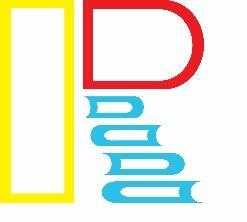 OSNOVNA ŠOLA RAČEŠOLSKO LETO: 2023/2024Letni delovni načrt je obravnaval učiteljski zbor dne  28. 9. 2023Letni delovni načrt je obravnaval Svet staršev OŠ Rače dne  20. 9. 2023Letni delovni načrt je obravnaval in sprejel Svet zavoda OŠ Rače dne  28. 9. 2023 VSEBINA1	UVOD	42	PREDSTAVITEV ŠOLE IN ŠOLSKEGA OKOLIŠA	52.1	ZGODOVINA	52.2	USTANOVITELJ	52.3	ŠOLSKI OKOLIŠ	52.4	VIZIJA	52.5	POSLANSTVO	52.6	VREDNOTE	52.7	VZGOJNI NAČRT	52.8	PREDNOSTNE NALOGE V ŠOLSKEM LETU 2023/2024	62.9	VPIS V ŠOLO	63	ORGANI ZAVODA	73.1	SVET ZAVODA OSNOVNE ŠOLE RAČE	73.2	SVET STARŠEV	73.3	RAVNATELJ ŠOLE	83.4	STROKOVNI ORGANI ŠOLE	93.4.1	RAZPORED UČITELJEV PO STROKOVNIH AKTIVIH	93.4.2	PROGRAMI DELA STROKOVNIH AKTIVOV	104	VSEBINA, OBSEG IN RAZPOREDITEV VZGOJNO-IZOBRAŽEVALNEGA DELA	114.1	KADROVSKA SESTAVA ŠOLE	114.1.1	PEDAGOŠKI DELAVCI ŠOLE	114.1.2	OSTALI DELAVCI ŠOLE	124.2	ŠTEVILO UČENCEV IN ODDELKOV	134.3	ŠOLSKI PREDMETNIK	144.4	POUK V MANJŠIH UČNIH SKUPINAH	144.5	IZBIRNI PREDMETI	154.6	DELO Z NADARJENIMI	164.7	DELO Z UČENCI S POSEBNIMI POTREBAMI	164.8	ŠOLA V NARAVI	164.9	PRIPRAVA NA KOLESARSKI IZPIT IN IZVEDBA	164.10	PLAVALNI TEČAJ	174.11	INTENZIVNE VAJE OTROŠKEGA IN MLADINSKEGA PEVSKEGA ZBORA	174.12	DEŽURSTVA UČITELJEV	174.13	PROGRAM IZOBRAŽEVANJA STROKOVNIH DELAVCEV IN RAVNATELJA	174.14	ŠOLSKI KOLEDAR ZA ŠOLSKO LETO	184.14.1	ORGANIZACIJA POUKA	184.14.2	POČITNICE UČENCEV	184.14.3	PRAZNIKI TER DRUGI POSEBNI DNEVI	184.15	NACIONALNI PREIZKUSI ZNANJA (NPZ)	194.16	ZAKLJUČNE EKSKURZIJE	194.17	KONFERENCE UČITELJSKEGA ZBORA	214.18	SODELOVANJE S STARŠI	214.19	ŠOLSKA PREHRANA	224.19.1	SUBVENCIONIRANJE ŠOLSKE PREHRANE	234.20	NAČRT ŠOLSKIH POTI	234.21	ŠOLSKI PREVOZI	234.22	DELO ŠOLSKE SVETOVALNE SLUŽBE	244.23	DELO ŠOLSKE KNJIŽNICE	244.23.1	ŠOLSKI UČBENIŠKI SKLAD	264.24	ŠOLSKI SKLAD	265	RAZŠIRJENI PROGRAM (RAP)	285.1  NAMEN RAP	285.1	POTEK DELA V RAP od 1. do 5. razreda	305.2	IZVEDBENI NAČRT razširjenega programa	315.3	SPISEK DEJAVNOSTI RAZŠIRJENEGA PROGRAMA	326	DNEVI DEJAVNOSTI	336.1	NAČRT KULTURNIH DNEVOV	336.2	NAČRT ŠPORTNIH DNEVOV	346.3	NAČRT NARAVOSLOVNIH DNEVOV	367	PROJEKTNO DELO	387.1	PROJEKTI, NOVOSTI IN DEJAVNOSTI V OKVIRU POUKA	387.2	ZDRAVA ŠOLA	397.3	EKOŠOLA	407.4	KULTURNA ŠOLA	417.5	INOVATIVNA PEDAGOGIKA 5.0	417.6	BODIMO PRIJATELJI	427.7	LETOPIS	437.8	LITERARNO GLASILO FRKOLINČEK	437.9	ŠOLSKA SPLETNA STRAN	437.10	RASTEM S KNJIGO	437.11	NAŠA MALA KNJIŽNICA	437.12	LITERARNICE in ANGLEŠKE LITERARNICE	447.13	ZGODNJE POUČEVANJE TUJEGA JEZIKA NEMŠČINE v 1. in 2. TRILETJU	447.14	MEDIACIJA	447.15	PROGRAM DELA BRALNE ZNAČKE	447.16	ŠOLSKA SHEMA	447.17	TRADICIONALNI SLOVENSKI ZAJTRK	457.18	OBELEŽITEV EVROPSKEGA DNEVA JEZIKOV	457.19	NACIONALNI MESEC SKUPNEGA BRANJA 2023	457.20	Z USTVARJALNOSTJO IN INOVATIVNOSTJO DO PODJETNOSTI	457.21	ZADOLŽITVE UČITELJEV	468	ORGANIZIRANOST UČENCEV	478.1	ORGANIZACIJA IN DELO ODDELČNIH SKUPNOSTI	478.2	ŠOLSKA SKUPNOST	478.3	RAZREDNE URE	488.4	SKRB ZA ZDRAV TELESNI RAZVOJ UČENCEV	489	SODELOVANJE S ŠOLAMI, ZAVODI IN DRUŠTVI	509.1	SODELOVANJE S PEDAGOŠKO FAKULTETO UNIVERZE V MARIBORU	509.2	SODELOVANJE Z OSNOVNIMI ŠOLAM IN ZUNANJIMI INSTITUCIJAMI, KI NUDIJO UČENCEM POMOČ	509.3	SODELOVANJE Z ZAVODOM ZA ŠOLSTVO RS, OE MARIBOR	519.4	SODELOVANJE S KRAJEVNO SKUPNOSTJO RAČE IN OBČINO RAČE-FRAM	519.5	SODELOVANJE S KULTURNIM DRUŠTVOM RAČE	519.6	SODELOVANJE S ŠPORTNIMI DRUŠTVI	519.7	SODELOVANJE Z GASILSKIM DRUŠTVOM  RAČE	529.8	SODELOVANJE S ČEBELARSKIM DRUŠTVOM RAČE	529.9	SODELOVANJE S PLANINSKIM DRUŠTVOM FRAM	529.10	SODELOVANJE Z RDEČIM KRIŽEM RAČE	5210	SPREMLJANJE URESNIČEVANJA LETNEGA DELOVNEGA NAČRTA	5310.1	NAČIN SPREMLJANJA	5310.2	VODENJE EVIDENCE O OPRAVLJENEM DELU	5310.3	VREDNOTENJE USPEŠNOSTI DELA	5310.4	NENAČRTOVANE NALOGE	53UVOD Na podlagi Zakona o osnovni šoli je Svet zavoda Osnovne šole Rače na svoji  redni seji, ki je bila, obravnaval in sprejelLETNI DELOVNI NAČRT JAVNEGA VZGOJNO-IZOBRAŽEVALNEGA IN VARSTVENEGA ZAVODA OSNOVNE ŠOLE RAČE ZA ŠOLSKO LETO 2023/2024.Letni delovni načrt je osrednji dokument, s katerim zagotavljamo uresničevanje z zakonom predvidenega programa in dogovorjenih nadstandardnih vsebin. Z njim Osnovna šola Rače v skladu z 31. členom Zakona o osnovni šoli (Uradni list RS, št. 81/06, 102/07, 107/10, 87/11, 40/12 – ZUJF, 63/13 in 46/16 – ZOFVI-K) določi obseg, vsebino in razporeditev vzgojnega, izobraževalnega in drugega dela v šoli in vrtcu. Z njim se določijo vsebine, potrebne za uresničitev obveznega programa in učnih načrtov, nadstandardnih dejavnosti in dogovorjenega programa interesnih dejavnosti, šolske knjižnice, svetovalne službe ter aktivnosti vključevanja v okolje. Določi se tudi obseg nalog, s katerimi se uresničujejo prizadevanja za skladni telesni in duševni razvoj, zdravje in prehrano otrok v vrtcu in šoli, različne oblike varstva učencev, oblike sodelovanja s starši, z zunanjimi sodelavci in institucijami, strokovno izpopolnjevanje pedagoških delavcev, delo strokovnih organov ter druge naloge, potrebne za uresničevanje zastavljenega programa. Z načrtovanjem življenja in dela želimo na Osnovni šoli Rače stopati po poti ustvarjalne in k vseživljenjskemu učenju naravnane šole. Želimo uresničevati vzgojne in izobraževalne cilje, ki so zapisani v Memorandumu Komisije Evropske skupnosti o vseživljenjskem učenju in vključujejo ključna sporočila. Ti cilji so:zagotoviti splošen in nenehen dostop do učenja za pridobitev ali obnavljanje spretnosti, ki so potrebne za sodelovanje v družbi znanja;vidno dvigniti nivo vlaganj v človeške vire zato, da bi dali prioriteto za Evropo najpomembnejši prednosti – njenim ljudem;razviti učinkovite metode učenja in poučevanja ter okoliščine za nenehno učenje vse življenje; poudariti vrednotenje učenja – pomembno izboljšati poti, s katerimi razumemo in ocenjujemo udeležbo in dosežke, še posebej pri neformalnem in priložnostnem učenju;zagotoviti, da bo vsak lahko imel enostaven dostop do kakovostnega informiranja in svetovanja o učnih možnostih po vsej Evropi in skozi vse življenje;zagotoviti priložnosti za vseživljenjsko učenje čim bliže učencem in ga podpreti z izobraževalno tehnologijo.Letni delovni načrt sprejme Svet zavoda OŠ Rače v skladu z zakonom in drugimi predpisi. Pred tem podata mnenje o Letnem delovnem načrtu OŠ Rače učiteljski zbor in svet staršev. Vsi delavci šole so dolžni spremljati in vrednotiti načrtovano delo. Na predlog učiteljskega zbora, Sveta zavoda OŠ Rače in na predlog vodstva šole se lahko Letni delovni načrt OŠ Rače med letom dopolni oziroma spremeni.PREDSTAVITEV ŠOLE IN ŠOLSKEGA OKOLIŠAZGODOVINAZačetek šolstva v Račah sega v davno leto 1873. Prva šola je bila zgrajena kot dvorazrednica leta 1893, leta 1911 so jo prvič temeljiteje dozidali v trirazrednico. Leta 1961 postane s temeljito dozidavo popolna osemletka. Leta 1979 dobi šola prvo telovadnico in 1990 nadzidek z nekaj učilnicami za predmetni pouk in knjižnico. Enajst let kasneje za potrebe nastajajoče 9-letke šola pridobi dve učilnici v mansardi, računalniško učilnico, nekaj kabinetov in povečano knjižnico. Leta 2007 k osnovni šoli dozidajo še športno dvorano z vsemi spremljajočimi prostori. V letu 2019 šola pridobi novo učilnico, ki je namenjena glasbenemu pouku in gospodinjstvu.Imamo 11 predmetnih učilnic, 11 matičnih učilnic, knjižnico, veliko telovadnico s tremi vadbenimi prostori, malo telovadnico ter računalniško učilnico. USTANOVITELJUstanovitelj Osnovne šole Rače je Občina Rače - Fram. Odlok o ustanovitvi je bil sprejet na 19. redni seji Sveta Občine Rače–Fram 6. 12. 1996 (MUV, 27/1996). Na 17. redni seji Sveta Občine Rače - Fram je bila 15. 10. 2012 sprejeta zadnja sprememba odloka (MUV 23/2012). ŠOLSKI OKOLIŠ Šolski okoliš je opredeljen v odloku o ustanovitvi šole. Zajema matična naselja: Rače, Podovo, Brezulo, Sp. Gorico, Zg. Gorico in del naselja Ješenca – prostorski okoliš št. 16. VIZIJAUčenec se v prijetnem okolju nauči učiti, razmišljati in živeti zdravo, izboljšuje pismenost in različne spretnosti ter razvija kakovostne medsebojne odnose.POSLANSTVOSkupaj gradimo prihodnost zdravih in srečnih ljudi.VREDNOTESpoštovanje, vedoželjnost, ustvarjalnost, samozavest, odgovornost, pogum, zdravje, znanje.VZGOJNI NAČRTVzgojni načrt (VN) temelji na ciljih šole in nastaja na osnovi oblikovane vizije in poslanstva šole. VN obsega: vzgojna načela in temeljne vzgojne vrednote, vzgojne dejavnosti, pohvale, priznanja in nagrade, vzgojne postopke in ukrepe, sodelovanje s starši in druge dejavnosti šole, ki so povezane z vzgojnimi cilji in vrednotami.PREDNOSTNE NALOGE V ŠOLSKEM LETU 2023/2024Kultura odnosov.Prednostne naloge so podrobneje opredeljene v akcijskem načrtu za šol. l. 2023/24.VPIS V ŠOLOVpis v 1. razred osnovne šole za naslednje šolsko leto bo v mesecu februarju 2024. Do konca meseca maja 2024 bo šola staršem otrok, vpisanih v 1. razred, izdala potrdilo o šolanju oz. obvestilo o odložitvi začetka šolanja. Starši morajo v 1. razred vpisati otroke, ki bodo v letu, v katerem bodo začeli obiskovati šolo, dopolnili starost šest let. Otroku se lahko pričetek šolanja odloži za eno leto na predlog staršev, zdravstvene službe ali komisije za preverjanje, če se ugotovi, da otrok ni pripravljen za vstop v šolo.ORGANI ZAVODAOrgani zavoda so: svet zavoda, ravnatelj, strokovni organi in svet staršev.SVET ZAVODA OSNOVNE ŠOLE RAČEČlani sveta zavoda so imenovani oziroma izvoljeni za štiri leta in so lahko imenovani največ dvakrat zaporedoma. Mandat staršev je povezan s statusom učenca v šoli oz. vrtcu. Svet zavoda odloča z večino glasov vseh članov. Svet zavoda sestavljajo:●   trije predstavniki ustanovitelja: Bruno Jereb, Maja Kirn in Sandra Majcen;●  pet predstavnikov zavoda: Kristina Ištvan, Anja Lešič in Janja Milošič  kot predstavnice delavcev šole ter Nina Pušenjak in Maja Kancler kot predstavnici delavcev vrtca;    	●   trije predstavniki staršev: Aleksander Zidanšek in Tanja Bitić kot predstavnika staršev šole ter Jadranka Donaj kot predstavnik staršev vrtca.Predsednica Sveta zavoda Osnovne šole Rače je Kristina Ištvan, namestnik predsednice je Aleksander Zidanšek.SVET STARŠEVZa organizirano uresničevanje interesa staršev je v zavodu organiziran svet staršev. V svetu staršev ima vsaka skupina vrtca in vsak oddelek šole po enega predstavnika, ki ga starši izvolijo na prvem roditeljskem sestanku. Svet staršev se sestaja po potrebi, vendar najmanj dvakrat letno. Svet staršev sklicuje in vodi predsednik, ki ga izvolijo člani sveta na prvi seji. Prvi sklic sveta staršev opravi ravnatelj.Predsednika sveta staršev za šolsko leto 2023/2024 so predstavniki izvolili na prvi seji sveta staršev, ki jo je sklical ravnatelj Rolando Lašič. Za predsednika sveta staršev je bil izvoljen dr. Aleksander Zidanšek, za njegovega namestnika pa Ljubič Lara.Za šolsko leto 2023/24 so bili na prvih roditeljskih sestankih v Svet staršev OŠ Rače izvoljeni naslednji predstavniki:RAVNATELJ ŠOLERavnatelj je pedagoški vodja in poslovodni organ šole. Predstavlja in zastopa zavod in je odgovoren za zakonitost in strokovnost dela zavoda. Ravnatelj lahko za opravljanje posameznih nalog iz svoje pristojnosti in za nadomeščanje v času odsotnosti pooblasti pomočnika ravnatelja oziroma drugega delavca šole. STROKOVNI ORGANI ŠOLEStrokovni organi šole so: učiteljski zbor, oddelčni učiteljski zbori, strokovni aktivi in razredniki.   RAZPORED UČITELJEV PO STROKOVNIH AKTIVIHV skladu s 64. členom Zakona o financiranju vzgoje in izobraževanja strokovne aktive v šoli sestavljajo učitelji istega predmeta oziroma predmetnih področij.AKTIV 1. TRILETJAV aktiv so vključeni: Barbara Rozman (vodja aktiva), Petra Pipenbaher, Janja Milošič, Sabina Hovnik, Kristina Milec, Anja Lešič, Karmen Jelčič, Brigita Voga, Martina Brodej.AKTIV 2. TRILETJAV aktiv so vključene: Martina Podgrajšek (vodja aktiva), Janja Pučko, Marjetka Breznik, Anita Vogrin, Polona Korošec,  Martina Brodej, Tamara Gomaz, Boštjan Šterbal, Irena Marković, Anita Strmšek, Katja Stopar, Ksenija Pečnik ter vsi učitelji, ki poučujejo v 6. razredu.AKTIV 3. TRILETJAV aktiv so vključeni:  mag. Mojca Moškon Mešl (vodja aktiva), Sabina Ozmec , Boštjan Šterbal, Darja Pernek Lesjak, Marija Zavernik, dr. Irena Marković,  Tatjana Tramšek, Aleš Štaher, Nuša Štefančič, Marjana Falež, Anita Strmšek, Ksenija Pečnik, Jelka Trantura, Boštjan Škreblin, Vesna Peklar, Ana Kajzer, Katja Stupan, Romana Šabeder, Martina Brodej, Sara Kupnik,  Petra Efremov, Romana Zupančič, Severina Pfeifer, Tamara Gomaz, Maja Patty, Katja Stopar ter vsi učitelji, ki poučujejo v 7., 8. in 9. razredu.AKTIV UČITELJIC SLOVENSKEGA JEZIKAV aktiv so vključene: Marjana Falež – (vodja aktiva), Sabina Ozmec, Kristina Milec, Anita Vogrin, Martina Brodej, Katja Stupan.AKTIV UČITELJEV TUJIH JEZIKOVV aktiv so vključeni: Sara Kupnik – (vodja aktiva), Anita Strmšek, Romana Zupančič, Ksenija Pečnik, Sabina Hovnik, mag. Mojca Moškon Mešl, Katja Stopar.AKTIV UČITELJEV GUM, LUM, TIT, GOSV aktiv so vključeni: Maja Patty (vodja aktiva), Petra Efremov, Anita Vogrin, Janja Milošič.AKTIV UČITELJEV ŠPORTAV aktiv so vključeni: Boštjan Šterbal, (vodja aktiva), Jelka Trantura, Nuša Štefančič, Anita Vogrin in Janja MilošičAKTIV UČITELJEV NARAVOSLOVJAV aktiv so vključeni: Boštjan Škreblin (vodja aktiva), Romana Šabeder, Darja Pernek Lesjak, Tatjana Tramšek, Maja Patty, Brigita Voga in Janja Pučko. AKTIV UČITELJEV MATEMATIKEAktiv matematike sestavljajo: Aleš Štaher (vodja aktiva), Romana Šabeder, Martina Podgrajšek, Polona Korošec in Petra Pipenbaher.AKTIV UČITELJIC DRUŽBOSLOVJAV aktiv so vključene: Tatjana Tramšek (vodja aktiva), Marija Zavernik, dr. Irena Marković, Karmen Jelčič , Marjetka Breznik, Polona KorošecAKTIV UČITELJEV RAZŠIRJENEGA  PROGRAMA V aktiv so vključeni: Marija Zavernik (vodja aktiva), dr. Irena Marković, Anita Strmšek, Jelka Trantura,  mag. Mojca Moškon Mešl, Petra Efremov, Sergeja Blažič, Nuša Štefančič, Vesna Peklar, Katja Stupan, Martina Brodej in Vesna Ina Črnko.AKTIV ŠOLSKE SVETOVALNE SLUŽBEV aktiv so vključene: Tamara Gomaz (vodja aktiva), Tina Ištvan, Severina Pfeifer, Sanja Mlakar Matković in Katja Stopar.PROGRAMI DELA STROKOVNIH AKTIVOVProgrami dela strokovnih aktivov morajo biti zapisani v skladu z zakonskimi zahtevami, ki predpisujejo vsebino dela. Vodje aktivov jih oddajo ravnatelju.Strokovni aktivi šole obravnavajo naslednjo problematiko:usklajujejo merila za ocenjevanje,rešujejo problematiko predmetov oziroma predmetnih področij,dajejo učiteljskemu zboru predloge za izboljšanje vzgojno-izobraževalnega dela,obravnavajo pripombe staršev, učencev,predlagajo nabavo učil in učnih pripomočkov,organizirajo povezovanje med predmeti in predmetnimi področji.Strokovni aktivi se morajo sestati najmanj trikrat v šolskem letu. Prvi sestanek je pred začetkom šolskega leta ali v septembru, drugi približno na polovici šolskega leta in tretji proti koncu ali ob zaključku šolskega leta. Ob koncu šolskega leta vsi aktivi opravijo evalvacijo svojega dela. Zapisnike sproti oddajajo ravnatelju.VSEBINA, OBSEG IN RAZPOREDITEV VZGOJNO-IZOBRAŽEVALNEGA DELAKADROVSKA SESTAVA ŠOLESTROKOVNI DELAVCI ŠOLEOSTALI DELAVCI ŠOLEŠTEVILO UČENCEV IN ODDELKOVJutranje dejavnosti  so organizirane za učence 1. razreda. V jutranje dejavnosti (od 6.00 do 7.30 oz. 8.15) je vpisanih  52 otrok prvega razreda. Jutranje dejavnosti so organizirano tudi za učence 2. in 3. razreda. V tem šolskem letu krije stroške jutranjih dejavnosti za 1 skupino učencev 2. in 3. razreda Občina Rače – Fram. ŠOLSKI PREDMETNIK          POSKUSPOUK V MANJŠIH UČNIH SKUPINAHOrganizacija pouka v manjših učnih skupinah je v skladu z Zakonom o osnovni šoli v pristojnosti šole. Od 6. do 7. razreda se lahko pouk v manjših učnih skupinah organizira pri slovenščini, matematiki in tujem jeziku v obsegu največ ene četrtine ur, v 8. in 9. razredu pa se pouk pri navedenih predmetih v manjših učnih skupinah organizira vse leto.V 6. razredu se pouk v manjših skupinah pri angleščini ne izvaja, v 7. razredu se pouk v manjših skupinah pri angleščini izvaja enkrat tedensko. Učenci 8. razreda so razdeljeni v štiri skupine učencev, ki se učijo angleščino, in sicer na osnovi predznanja – dve skupini 8. a in dve skupini 8. b. Učenci 9. razreda so razdeljeni v dve skupini  učencev, ki se učijo angleščino, in sicer na osnovi predznanja, in eno skupino, ki se uči nemščino. Učenci 9. razreda so pri slovenščini razdeljeni v štiri heterogene skupine. Učenci 8. razreda pa so pri slovenščini razdeljeni na tri heterogene skupine.V letošnjem šolskem letu se pouk matematike v manjših učnih skupinah NE izvaja.IZBIRNI PREDMETI Program devetletke omogoča vsem učencem, da nekaj vsebin obveznega izobraževanja izberejo sami. V zadnjem triletju šolanja predmetnik vsebuje tudi obvezne izbirne predmete. Pri izbirnih predmetih lahko učenci poudarijo močne strani lastnih interesov in sposobnosti. Ker so ti predmeti sestavni del predmetnika, so enakopravni vsem ostalim. Ocenjujejo se številčno.Izbirni predmeti se izvajajo eno uro tedensko (lahko strnjeno v enem obdobju), le tuji jeziki dve uri tedensko. Učenec izbere dve uri pouka izbirnih predmetov tedensko, lahko pa tudi tri ure, če s tem soglašajo njegovi starši. Učenec, ki obiskuje glasbeno šolo z javno veljavnim programom, je lahko oproščen sodelovanja pri izbirnih predmetih. Učenec je lahko v celoti oproščen sodelovanja pri izbirnih predmetih ali pa le pri eni uri tedensko.Učenci 7. razreda so izbrali naslednje obvezne izbirne predmete:Filmska vzgoja (FV1)Gledališki klub (GKL)Okoljska vzgoja I (OV1)Sonce, Luna in Zemlja (SLZ)Šolsko novinarstvo (ŠNO)Šport za sprostitev (ŠSP)Učenci 8. razreda so izbrali naslednje obvezne izbirne predmete:Filmska vzgoja (FV2)Izbrani šport - odbojka (IŠPO)Likovno snovanje II (LS2)Multimedija (MME)Okoljska vzgoja II (OV2)Šolsko novinarstvo (ŠNO)Vzgoja za medije (RAD)Učenci 9. razreda so izbrali naslednje obvezne izbirne predmete:Filmska vzgoja (FV3)Likovno snovanje III (LS3)Okoljska vzgoja III (OV3)Šolsko novinarstvo (ŠNO)Šport za zdravje (ŠZZ)Vzgoja za medije (TEL)DELO Z NADARJENIMIOdkrivanje in delo z nadarjenimi učenci poteka na podlagi koncepta Odkrivanje in delo z nadarjenimi učenci v devetletni osnovni šoli, ki je bil sprejet na 25. seji Strokovnega sveta RS za splošno izobraževanje 11. 2. 1999.Odkrivanje nadarjenih učencev poteka na treh stopnjah:1. evidentiranje (konec 3. razreda),2. identifikacija (konec 4. razreda),3. seznanitev in pridobitev mnenja staršev (konec 4. razreda).V prvem vzgojno-izobraževalnem obdobju poteka delo z nadarjenimi predvsem v okviru matičnega oddelka v obliki notranje diferenciacije, npr. individualne zadolžitve, dodatni pouk, posebne domače zadolžitve.V drugem vzgojno-izobraževalnem obdobju se delo z nadarjenimi razširi na nekatere dodatne oblike, kot so: priprava na udeležbo na tekmovanjih, osebno svetovanje učencem in njihovim staršem idr.Dodatne oblike dela v tretjem vzgojno-izobraževalnem obdobju pa so: izbirni predmeti, seminarske naloge, raziskovalne naloge in svetovanje nadarjenim učencem pri izbiri poklica.Načrtujemo tudi  dvodnevni Tabor za nadarjene učence od 5. do 9. razreda.DELO Z UČENCI S POSEBNIMI POTREBAMIDelo z učenci s posebnimi potrebami poteka v skladu z Zakonom o usmerjanju otrok s posebnimi potrebami in odločbo o usmeritvi, ki jo izda Zavod RS za šolstvo na pobudo staršev ali šole.Do 1. 9. 2023 je v izob. s prilagojenim izvajanjem in dodatno strokovno pomočjo vključenih 25 učencev. Nudeno jim je 76 ur neposredne dodatne strokovne pomoči na teden, ki jo izvajajo: mobilna inkluzivna pedagoginja (zunanja sodelavka OŠ Gustava Šiliha), pedagoginje in učitelji. V postopku usmerjanja je še 15 učencev. ŠOLA V NARAVI 0D 18.10. do 20.10.2023 se bo izvedla za učence 4. razredov športna šola v naravi na Treh kraljih.Od 20. 5. 2024 do 24. 5. 2024 se bo za učence 7. razredov izvedla športna šola v naravi v ČŠOD Tolmin.PRIPRAVA NA KOLESARSKI IZPIT IN IZVEDBA V skladu z Zakonom o varnosti cestnega prometa bomo v 5. razredu tudi letošnje šolsko leto izvedli 20-urno teoretično usposabljanje za vožnjo s kolesom. Učenci bodo opravili tudi praktičen del izpita, tako da se bodo lahko varno vključili v promet. Mentorici: Janja Pučko in Martina Podgrajšek.PLAVALNI TEČAJV tem šolskem letu bomo izvedli plavalni tečaj za učence 1., 2. in 3. razreda. Tečaj bomo izvedli v Športnem parku Ruše, kjer se bo veliko učencev pod vodstvom usposobljenih plavalnih učiteljev učilo plavati ali utrdilo plavalno znanje.Časovni razpored plavalnega tečaja:1.  razred: 10 ur -  financira Občina Rače - Fram v okviru nadstandardnega program2. razred: 20 ur financirata Ministrstvo za vzgojo in izobraževanje RS in Občina Rače - Fram.3. razred: 20 ur - financirata Ministrstvo za vzgojo in izobraževanje RS in Občina Rače - Fram.INTENZIVNE VAJE OTROŠKEGA IN MLADINSKEGA PEVSKEGA ZBORAPo nekajletnem premoru, se bodo za udeležence otroškega pevskega zbora izvedle enodnevne intenzivne vaje ter mladinskega pevskega zbora dvodnevne intenzivne vaje v CŠOD Škorpijon (april/maj, 2024).DEŽURSTVA UČITELJEVUčitelji opravljajo vlogo dežurnega učitelja med odmori in zjutraj pred rednim poukom. Dežurstvo je med učitelji porazdeljeno po dnevih od ponedeljka do petka, časovno od 8.20 do 13.45 za razredno stopnjo  v razredih in na hodnikih pred razredi in od 7.30 do 13.45 za predmetno stopnjo na spodnjem hodniku, v jedilnici in v avli pri vhodu v šolo.Za vse učence je v lepem vremenu organiziran rekreativni odmor na prostem. V primeru slabega vremena se bo rekreativni odmor izvajal v telovadnici. Razpored dežurnih učiteljev v tem odmoru je izobešen na oglasni deski v zbornici in pred telovadnico.Učenci vozači, ki prihajajo v šolo s šolskim avtobusom, počakajo na začetek pouka v šolski avli pod nadzorom informatorja in dežurnega učitelja. PROGRAM IZOBRAŽEVANJA STROKOVNIH DELAVCEV IN RAVNATELJAZa vse strokovne delavce šole načrtujemo nadaljnje izobraževanje in usposabljanje med jesenskimi ali zimskimi počitnicami najmanj dva dni, med poletnimi počitnicami pa najmanj tri dni; lahko pa tudi ob prostih sobotah.Za strokovne delavce so organizirana skupna nadaljnja izobraževanja in usposabljanja:fit pedagogika.Strokovni delavci in ravnatelj lahko izbirajo tudi druga izobraževanja v povezavi s strokovnim izpopolnjevanjem na svojih delovnih področjih. ŠOLSKI KOLEDAR ZA ŠOLSKO LETO ORGANIZACIJA POUKARazredniki za svoje oddelke določijo število dni pouka po mesecih glede na realizacijo kulturnih, naravoslovnih, športnih in tehniških dni ter ekskurzij.Šolsko leto je razdeljeno na dve ocenjevalni obdobji:PRVO: od 1. 9. 2023 do 27. 1. 2024DRUGO: od 30. 1. 2023 do 23. 6. 2024	KONEC POUKA - 9. razred: 15. 6. 2024KONEC POUKA - ostali: 23. 6. 2024POČITNICE UČENCEVJesenske počitnice: 		od 30. 10. 2023 do 3. 11. 2023Novoletne počitnice: 		od 26. 12. 2023 do 2. 1. 2024Zimske počitnice: 		od 26. 2. 2024 do 1. 3. 2024Prvomajske počitnice:	od 27. 4. 2024 do 2. 5. 2024Poletne počitnice: 		od 26. 6. 2024 do 31. 8. 2024PRAZNIKI TER DRUGI POSEBNI DNEVI Na podlagi 15. člena Pravilnika o šolskem koledarju za osnovne šole (Uradni list RS, št. 50/12 in 56/12) je minister za izobraževanje, znanost in šport izdal podrobnejša navodila o šolskem koledarju za šolsko leto 2021/2022:1. 9. 2023, ZAČETEK POUKA30. 10. 2023 - 3. 11. 2023, JESENSKE POČITNICE28 . 10. 2023, PROSLAVA OB DNEVU SPOMINA NA MRTVE31. 10. 2023, DAN REFORMACIJE1. 11. 2023, DAN SPOMINA NA MRTVE23. 12. 2023, PROSLAVA PRED DNEVOM SAMOSTOJNOSTI IN ENOTNOSTI25. 12. 2023, BOŽIČ26. 12. 2023, DAN SAMOSTOJNOSTI IN ENOTNOSTI25. 12. 2023 - 2. 1. 2024, NOVOLETNE POČITNICE31. 1. 2024, ZAKLJUČEK 1. OCENJEVALNEGA OBDOBJA26. 2. 2024 – 1. 3. 2024, ZIMSKE POČITNICE7. 2. 2024, PROSLAVA PRED SLOVENSKIM KULTURNIM PRAZNIKOM8. 2. 2024, POUKA PROST DAN, PREŠERNOV DAN, SLOVENSKI KULTURNI PRAZNIK17. 2. 2024 - 18. 2. 2024  INFORMATIVNA DNEVA ZA VPIS V SREDNJE ŠOLE1. 4. 2023, VELIKONOČNI PONEDELJEK27. 4. 2024, DAN UPORA PROTI OKUPATORJU27. 4. 2024- 2. 5. 2024, PRVOMAJSKE POČITNICE1. 5. 2024 -  2. 5. 2024, PRAZNIK DELA3. 5. 2024 – MINISTROV DAN (POUKA PROST DAN)15. 6. 2024, ZAKLJUČEK 2. OCENJEVALNEGA OBDOBJA ZA UČENCE 9. RAZREDA; RAZDELITEV SPRIČEVAL IN OBVESTIL23. 6. 2024, ZAKLJUČEK 2. OCENJEVALNEGA OBDOBJA ZA UČENCE OD 1. DO 8. RAZREDA; RAZDELITEV SPRIČEVAL IN OBVESTIL; POUK IN PROSLAVA PRED DNEVOM DRŽAVNOSTI25. 6. 2024, DAN DRŽAVNOSTI26. 6. 2024 - 31. 8. 2024, POLETNE POČITNICENACIONALNI PREIZKUSI ZNANJA (NPZ)V petek, 1. 9. 2023, je bil objavljen sklep o izboru 3. predmeta, iz katerega se bo na posamezni šoli preverjalo znanje učencev 9. razreda. Na OŠ Rače bodo učenci preverjeni pri predmetu Fizika. NPZ-ji so obvezni za učence 6. in 9. razreda. Tudi v tem šolskem letu  2023/2024 bodo učenci tretjih razredov pristopili k POSKUSNEMU PREVERJANJU ZNAJA iz MATEMATIKE in SLOVENŠČINE.Koledar aktivnosti za 6. in 9. razred:ZAKLJUČNE EKSKURZIJEKONFERENCE UČITELJSKEGA ZBORA Redovalne konference (OKVIRNO):25. 1. 2023							                                               12. 6. 2023 – 9. razred                                                   19. 6. 2023 – 1.–8. razred                                          Redne mesečne konference(OKVIRNO):sreda, 27. 9 . 2023četrtek, 26. 10. 2023četrtek, 30. 11. 2023četrtek, 21. 12. 2023četrtek, 22. 2. 2024 četrtek, 28. 3. 2024četrtek, 25. 4. 2024 četrtek, 30. 5. 2024četrtek, 26. 6. 2024SODELOVANJE S STARŠIRazredni roditeljski sestankiRoditeljski sestanki so predvidoma trije, četrtega organizira razrednik po potrebi. Roditeljski sestanki se praviloma izvedejo v več terminih.Razrednik lahko po potrebi termin sestanka prilagodi situaciji. 5. – 7. september 2023Govorilne ure za vso šoloGovorilne ure načrtujejo vsi strokovni delavci v svojih letnih delovnih načrtih, tedensko in mesečno, v dopoldanskem in popoldanskem času. Starši se na govorilne ure pri učiteljih posameznih predmetov ali pri razredniku naročijo preko spletne strani šole (elektronsko naročanje). S tem želimo olajšati stike med starši in učitelji.  Predvidoma so govorilne ure za vso šolo vsak prvi torek v mesecu po dogovoru ob 16. ali 17. uri. Predvideni datumi popoldanskih govorilnih ur:3. 10. 20237. 11. 20235. 12. 20239. 1. 20246. 2. 20245. 3. 20242. 4. 20247. 5. 20244. 6. 2024Individualne govorilne ure učiteljevIndividualne govorilne ure so v dopoldanskem času, ko so učitelji prosti. Starši se za govorilno uro predhodno dogovorijo s posameznim učiteljem. ŠOLSKA PREHRANAPri načrtovanju prehrane upoštevamo prehranske normative  in priporočila za zdravo prehrano učencev. Z načinom prehrane v šoli želimo razvijati ustrezne prehranske navade učencev ter spodbuditi aktiven odnos vseh do zdrave hrane. Veliko pozornosti namenjamo pripravi in postrežbi jedi. Prizadevamo si, da bi učencem ponudili čim več raznovrstne hrane in jedi ter jih spodbujamo, da bi poskusili tudi takšno, ki se jim ne zdi mikavna. Z različnimi dejavnostmi povezanimi z zdravo prehrano pa tudi drugimi, spodbujamo zdravo prehranjevanje in kulturo prehranjevanja na šoli (Tradicionalni slovenski zajtrk, pogovori o prehrani na razrednih urah, šolski skupnosti, RAP-u, ankete …). Učenci se v šoli lahko naročijo na malico in kosilo. Zaželeno je, da vsak učenec prejme v šoli vsaj en obrok dnevno. V letošnjem letu se pripravlja malica za 406 učencev in povprečno 340 kosil. Malico in kosilo se streže v šolski jedilnici za vse učence. Čas kosila je od 12.00 do 14. 45. Dnevno evidenco prijav in odjav vodi tajnica šole na podlagi odjav in prijav staršev po telefonu ali e-pošti.  Pri obračunavanju malic in kosil se upošteva dnevna odsotnost otroka. Prejete položnice je treba plačati do roka, ki je vedno 18. v mesecu. V začetku šolskega leta starši podpišejo prijavo učenca na šolsko prehrano, v kateri so zapisana pravila in dogovor o obojestranskem sodelovanju.Šolsko prehrano načrtujejo in spremljajo vodja kuhinje Gregor Frangež, vodja šolske prehrane Janja Milošič in pomočnica ravnatelja Romana Zupančič. Učenci se pri kosilu identificirajo s ključki. Učenci, ki imajo kosilo ob določenih dnevih, prav tako dobijo ključke, s pomočjo katerih se vodi evidenca o številu prevzetih obrokov.Če učenec ključek pozabi, gre v tajništvo, kjer dobi kupon za prevzem kosila. Za učence od 1. do 3. razreda bodo imele ključke učiteljice v oddelku razširjenega programa, ostali učenci pa imajo ključke sami. Če otrok ključek izgubi, je treba poravnati stroške za nakup in izdelavo novega ključka v vrednosti 5 EUR. Vsak razred je zadolžen za čiščenje jedilnice po malici (brisanje miz, pospravljanje stolov). Za čistočo poskrbijo dežurni učenci posameznega razreda. Zaradi delnega sofinanciranja (Občina Rače - Fram) so cene kosila naslednje:Kosila so količinsko in cenovno razporejena v pet kategorijkosilo za 1. do 3. r.: 		2,40 €  		(ekonomska cena 3,52 €)kosilo za 4. do 5. r.: 		2,50 € 		(ekonomska cena 3,62 €)kosilo za 6. do 9. r.: 		2,70 € 		(ekonomska cena 3,82 €)kosilo za odrasle: 			3,82 €kosilo za zunanje odjemalce: 	5,00 €SUBVENCIONIRANJE ŠOLSKE PREHRANESubvencija prehrane se lahko dodeli učencem za malico in kosilo. Učenci morajo biti na šolsko prehrano prijavljeni. Učenci, ki so nameščeni v rejniško družino, imajo pravico do brezplačne malice in kosila. Do brezplačne malice so upravičeni tudi učenci, ki so prosilci za azil in učenci nameščeni v zavode za vzgojo in izobraževanje otrok in mladostnikov s posebnimi potrebami oziroma v domove za učence in obiskujejo šolo izven zavoda.Višina subvencije:do polne subvencije za malico oziroma do brezplačne malice so upravičeni učenci iz družin, v katerih povprečni mesečni dohodek na osebo ne presega 652,12 eura;do polne subvencije za kosilo oziroma do brezplačnega kosila so upravičeni učenci iz družin, v katerih povprečni mesečni dohodek na osebo ne presega 442,94 eura evra.Cena malice v šolskem letu 2023/2024:cena malice za učenca znaša 1,10 € dnevno,za prejemnika subvencije je malica brezplačna.Dodatna subvencija Občine Rače - FramObčina Rače - Fram namenja dodatna finančna sredstva za subvencioniranje šolske prehrane. Namenili jih bomo financiranju šolskih kosil učencem, katerih mesečni dohodek staršev ne omogoča plačila prehrane ali je v družini prišlo do sprememb dejstev in okoliščin, ki niso navedene v odločbi o otroškem dodatku.NAČRT ŠOLSKIH POTIVarnost učencev je ena od najzahtevnejših in najpomembnejših nalog, kajti učenci so nenehno izpostavljeni nevarnosti gostega prometa, ki se odvija skozi naš kraj. Pomembno je, da so otroci, starši in vsi, ki skrbijo za vzgojo otrok, dobro prometno osveščeni, da znajo otrokom svetovati ter so dobro seznanjeni z varnimi šolskimi potmi. Otroci morajo biti v cestnem prometu deležni posebne pozornosti in skrbi, saj jim njihove telesne in psihične sposobnosti ne omogočajo, da bi lahko popolnoma samostojno sodelovali v prometu. Učence na začetku šolskega leta seznanimo z načrtom šolskih poti. Prvošolčki so ob začetku šolskega leta od Sveta za preventivo in vzgojo v cestnem prometu Občine Rače-Fram dobili rumene rutice, kresničke in trakove. Prve dneve v septembru stoji ob prehodu za pešce policist, ki skrbi za varen prehod osnovnošolcev. K umiritvi prometa pa v veliki meri pripomorejo hitrostne ovire pred šolo. Načrt šolskih poti sproti dopolnjujemo in vnašamo spremembe.ŠOLSKI PREVOZIPrevoze šolskih otrok v našem šolskem okolišu v letošnjem letu pogodbeno izvaja avtobusno podjetje Tajhman turizem, d. o. o. Čas prihodov in odhodov avtobusa določa šola in se prilagaja šolskemu urniku. Vozni red je objavljen na spletni strani šole. Prevoznik je dolžan poskrbeti za varen prevoz otrok, zagotoviti mora varen vstop in izstop otrok ter dosledno upoštevati druge prometno-varnostne predpise v skladu z Zakonom o varnosti v cestnem prometu. Starši prijavijo učenca na prevoz s šolskim avtobusom tako, da izpolnijo prijavnico. Učenci vozači počakajo na začetek pouka v šolski avli. Po končanem pouku učenci počakajo na avtobus v šolski avli. DELO ŠOLSKE SVETOVALNE SLUŽBEŠolska svetovalna služba (ŠSS) se enakopravno vključuje v delovanje šole pri reševanju pedagoških, psiholoških in socialnih vprašanj preko treh osnovnih med seboj povezanih in pogosto prepletenih vrst dejavnosti svetovalne službe:dejavnosti pomoči,razvojno-preventivnih dejavnosti,dejavnosti načrtovanja in evalvacije.Pri oblikovanju LDN-ja šolske svetovalne službe izhajamo iz osnovnih področij življenja in dela na šoli, kot jih navajajo splošna izhodišča v programskih smernicah za ŠSS.Delo ŠSS obsega delo z učenci, učitelji, vodstvom šole, s starši in z zunanjimi institucijami. Osnovne oblike dela so svetovanje, posvetovanje in neposredna pomoč. Naloga ŠSS je tudi spremljanje poteka vsakdanjega življenja in dela v šoli, nudenje pomoči učencem s težavami, skrb za dobro počutje v šoli, skrb za varno in spodbudno okolje ter spoštovanje hišnega reda in šolskih pravil.V procesu šolanja je naloga ŠSS vpis otrok, sprejem in uvajanje otrok v šolo ter spremljanje otrok v šoli.Karierna orientacija je posebna naloga ŠSS pri prehajanju otrok v srednje šole prek poklicnega usmerjanja, informiranja in svetovanja.ŠSS nudi različne oblike podpore in pomoči učencem, ki so zaradi socialno-ekonomskih stisk družine ogroženi v telesnem, osebnem in socialnem razvoju (subvencionirana prehrana, subvencionirana letovanja, pomoč pri kritju stroškov šole v naravi, ekskurzij, šol. potrebščin idr.).ŠSS koordinira delo z nadarjenimi učenci, učenci s posebnimi potrebami in učnimi težavami.DELO ŠOLSKE KNJIŽNICEKNJIŽNIČNA DEJAVNOSTKnjižnična dejavnost obsega interno bibliotekarsko delo, bibliopedagoško delo, strokovno sodelovanje s strokovnimi delavci šole in druge naloge.NABAVA IN OBDELAVA KNJIŽNIČNEGA GRADIVAV šolskem letu 2023/2024 bomo zaključili z vnosom baze v sistem COBISS. V ta namen bomo še posodabljali zbirko z odpisom gradiva in novo nabavo. UREDITEV IN STROKOVNA POSTAVITEV KNJIŽNIČNEGA GRADIVAKnjižnično gradivo je urejeno v prostem pristopu na osnovi sistema univerzalne decimalne klasifikacije (UDK), leposlovno gradivo je razvrščeno po starostnih stopnjah. Tujejezično leposlovno gradivo je ponovno v knjižnici. V določenih učilnicah so urejeni tudi bralni kotički.IZPOSOJA KNJIŽNIČNEGA GRADIVAUčenci in učitelji si lahko izposojajo knjižnično gradivo vsak dan po urniku poslovanja knjižnice. KNJIŽNIČNI RED1. ČLANSTVO IN IZKAZNICAVsi učenci in zaposleni v šoli ter v vrtcu so lahko člani šolske knjižnice. Članarine ni. Poškodovano ali izgubljeno knjigo mora učenec nadomestiti z drugo knjigo. 2. ČAS ODPRTOSTIKnjižnica je odprta vsak dan po urniku, ki je izobešen pred vhodom v knjižnico. Istočasno je odprta tudi čitalnica, razen kadar v njej poteka pouk.3. IZPOSOJA KNJIŽNIČNEGA GRADIVAUporabniki knjižnice si lahko izposodijo knjige na dom ali v čitalnici.Izposojevalni roki: leposlovne knjige:	14 dnipoučne knjige:	7 dniNeknjižno gradivo (kasete, zgoščenke, igrače) je namenjeno pouku, zato si ga načeloma ni možno izposoditi na dom. Gradivo se lahko izposodi za delo v čitalnici.Čitalniško gradivo: leksikone, slovarje, priročnike, enciklopedije, atlase … ter serijske publikacije (časniki, časopisi in revije) si lahko uporabniki izposodijo na dom le v petek in ga v ponedeljek tudi vrnejo, sicer pa je na voljo za izposojo v čitalnici.Medknjižnična izposoja gradiva je brezplačna iz drugih šolskih knjižnic, izposoja pridobljenega gradiva iz splošnih knjižnic je plačljiva.KNJIŽNIČNA INFORMACIJSKA ZNANJACilji in vsebine knjižničnih informacijskih znanj izhajajo iz temeljnih ciljev vzgojno-izobraževalnega dela. Informacijska pismenost je sposobnost pridobiti, ovrednotiti in uporabiti informacije iz različnih virov. Delo poteka usklajeno z letnim načrtom knjižnice.INDIVIDUALNO DELO Z UPORABNIKI KNJIŽNICEIndividualno delo z uporabniki knjižnice je pedagoško delo in poteka vsak dan od 7.30 do 13.30. Obsega:individualno svetovanje učencem in učiteljem za učinkovito izrabo knjižničnega gradiva;pomoč učencem in učiteljem ob iskanju literature za individualno uporabo, iskanje informacij za izdelavo domačih nalog, referatov, seminarskih in raziskovalnih nalog, priprav za pouk ipd.SKUPINSKO DELO Z UPORABNIKI KNJIŽNICEPri skupinskem bibliopedagoškem delu: učenci spoznajo knjižnični fond – knjižno in neknjižno gradivo in druge informacijske vire;učenci se seznanijo z bibliografskimi podatki knjižničnega gradiva;učenci spoznajo primarne in sekundarne informacijske vire in jih znajo uporabljati za tekoče informiranje;učenci poleg lokalnih podatkovnih zbirk uporabljajo globalno informacijsko orodje za iskanje podatkov in kritično vrednotenje informacij;spoznajo pojem citat, citiranje in referenca za potrebe raziskovalnega dela;starši prvošolčkov in njihovi otroci se na prvem skupnem roditeljskem sestanku seznanijo s šolsko knjižnico in njenimi dejavnostmi;učenci se ob reševanju knjižnih ugank navajajo samostojno iskati informacije iz gradiva, ki jim je na voljo v šolski knjižnici, in uporabiti znanje v različnih situacijah;v času Andersenovih dni spoznajo veličino H. C. Andersena in vrednost njegovih pravljic. BRALNA ZNAČKAKnjižničarka pripravi priporočilni seznam branja za bralno značko za učence od 4. do 9. razreda, ki zajema najsodobnejšo in aktualno literaturo, primerno starostni stopnji učencev. Mentorji bralne značke so učiteljice razrednega pouka in učiteljici slovenščine (Sabina Ozmec, Marjana Falež, Katja Stupan). Koordinatorica bralne značke je knjižničarka Martina Brodej.ŠOLSKI UČBENIŠKI SKLADKot vse slovenske osnovne šole ima tudi naša šola učbeniški sklad. Sklad upravlja po Pravilniku o učbeniških skladih skrbnik učbeniškega sklada.V skladu so lahko le tisti učbeniki, ki so objavljeni v Katalogu učbenikov, posebej za osnovne in posebej za srednje šole. Za učence je izposoja učbenikov iz sklada brezplačna, obrabnino krije ministrstvo in je namenjena nakupu novih učbeniških kompletov ali posameznih učbenikov (praviloma mora biti en naslov učbenika v uporabi najmanj tri leta) ter stroškom upravljanja sklada. V šolskem skladu so tudi učni kompleti za učence 1,.  2.  in 3. razredov. Ker so last učencev, se iz sklada ob koncu šolskega leta tudi odpišejo.  ŠOLSKI SKLADŠolski sklad je namenjen zbiranju sredstev za pomoč učencem iz socialno ogroženih družin, obogatitvi vzgojno-izobraževalnega dela ter sofinanciranju dejavnosti, ki potekajo v šoli in v vrtcu. Sklad pridobiva sredstva iz prispevkov staršev, lastnih aktivnosti, donacij, zapuščin in drugih virov. Sklad upravlja upravni odbor, ki ima predsednika in šest članov, njegov mandat traja dve leti. Zdajšnjemu upravnemu odboru se mandat izteče februarja 2022. Upravni odbor skrbi za gospodarno in odgovorno poslovanje sklada. Upravni odbor pripravi program šolskega sklada za šolsko leto 2023/2024 in poročilo o poslovanju šolskega sklada v letu 2023/24 ter o delu upravnega odbora in o delovanju šolskega sklada redno obvešča svet staršev.V upravnem odboru šolskega sklada so naslednji člani: Marina Koren Dvoršak (predsednica), Maja Rožman, Jadranka Donaj, Magda Založnik Dokl (predstavniki staršev vrtca in šole) Katja Stopar in mag. Mojca Moškon Mešl  (predstavnika zaposlenih v šoli) ter Petra Vodošek kot predstavnice zaposlenih vrtca.RAZŠIRJENI PROGRAM (RAP)5.1  NAMEN RAPTemeljni namen razširjenega programa osnovne šole je vsem učencem in učenkam omogočiti zdrav in celosten osebnostni razvoj, ki sledi njihovim individualnim zmožnostim, interesom, talentom in potrebam, ob smiselnem upoštevanju individualnih aspiracij in pričakovanj. Razširjeni program osnovne šole omogoča tudi bolj poglobljeno spoznavanje učencev in prispeva k medsebojnemu sodelovanju in razvijanju kakovostnih odnosov med strokovnimi delavci in učenci, kar pomembno pripomore k večji motiviranosti obojih za doseganje ciljev osnovnošolskega programa v celoti.Razširjeni program osnovne šole je zato treba po eni strani razumeti kot komplementarni del obveznega programa, saj je mogoče namene in cilje tako enega kot drugega uresničevati samo v smiselni sinergiji, po drugi strani pa je njegov namen dosegati tudi lastne, specifične cilje, ki jih zgolj v obveznem programu ni mogoče udejanjati v celoti.Vrednote, kot so znanje, učenje, medsebojno sodelovanje, dejavno državljanstvo, kultura, zdravje, gibanje in igra, so temeljni gradniki razširjenega programa, ki ima tudi zaradi večjih možnosti za udejanjanje načela individualizacije izjemno pomembno vlogo pri zagotavljanju optimalnega učnega okolja za učenke in učence, ki se iz različnih razlogov srečujejo z večjimi izzivi pri opismenjevanju, usvajanju znanja in doseganju minimalnih ter temeljnih standardov znanja v osnovnošolskem izobraževanju: zaradi posebnih potreb, učnih težav, jezikovnih ovir, kulturne različnosti ali socialne in ekonomske prikrajšanosti. Prav tako pa ne gre prezreti, da je razširjeni program lahko prostor razvijanja posebnih talentov in nadarjenosti učenk in učencev, ki zmorejo in želijo doseči več, kot jim lahko šola omogoči v okviru obveznega programa.Z razširjenim programom torej osnovna šola prispeva k:Gibanju in zdravju za dobro  psihično in fizično počutje Cilji področja: Učenci/-ke:ozaveščajo pomen telesnega in duševnega zdravja za dobro počutje in kakovostno življenje,vse bolj razumejo pomen vsakodnevnega gibanja, uravnotežene prehrane, zdravega in varnega okolja, sprostitve in počitka,spoznavajo in se aktivno vključujejo v različne gibalne dejavnosti, razvijajo navade zdravega prehranjevanja, sodelujejo z drugimi ter varno in odgovorno ravnajo v okolju,pridobivajo znanje o preventivnem ravnanju v skrbi za zdravje in varnost (kemijska varnost, tvegana vedenja, preprečevanje nezgod in poškodb, prva pomoč, higiena, varna in zdrava spolnost, varna mobilnost),oblikujejo pozitiven odnos do gibanja, zdrave hrane in uravnoteženega prehranjevanja, okolja, samega sebe in drugih ter razvijajo s tem povezana pozitivna stališča, navade in ravnanja.Sklopi področja:GibanjeHrana in prehranjevanjeZdravje in varnostKultura in tradicija Cilji področja: Učenci/-ke:pridobivajo znanja in veščine za razvoj lastnega kulturnega in svetovnega nazora ter oblikujejo pozitiven odnos do nacionalne, evropske in svetovne kulturno-umetniške dediščine ter njenega vključevanja v sodobnost;krepijo in razvijajo neposredne zaznavno-doživljajske sposobnosti, ročne spretnosti, estetske izkušnje, interese, predstave, domišljijo, ustvarjalnost in inovativnost; z uporabo različnih medijev kreativno izražajo ideje, izkušnje in občutja;krepijo in razvijajo (samo)spoštovanje, (samo)zaupanje in odgovornost do sebe, drugih in okolja;krepijo in razvijajo zavest o aktivnem državljanstvu in nacionalni identiteti ter oblikujejo pozitiven odnos, vrednote in načine ravnanj do različnih etničnih, narodnih in socialnih skupin;krepijo znanja, spretnosti in veščine za učinkovito sodelovanje in sporazumevanje v lastnem in tujih jezikih;razvijajo strategije o učenju jezikov in krepijo (med)jezikovno zavest;krepijo in razvijajo prosocialno vedenje (empatijo, altruizem, solidarnost, prostovoljstvo);oblikujejo in udejanjajo zamisli in pobude v šolskem, lokalnem in širšem okolju (proaktivnost). Sklopi področjaKultura, umetnost in dediščinaKultura sobivanjaTuji jezikiVsebine iz življenja in dela osnovne šoleCilji področja:Učenci/-ke:spoznavajo strategije in razvijajo sposobnosti samostojnega in/ali sodelovalnega učenja ter vrednotenja le-tega, za uspešno opravljanje šolskih in domačih nalog;se izražajo in učijo skozi igro;odpravljajo vrzeli v znanju in poglabljajo že pridobljeno znanje;razvijajo znanja in veščine za raziskovalno delo in tekmovanja;krepijo inovativnost in uporabo različnih tehnologij;odkrivajo in razvijajo osebne interese in talente;razvijajo veščine načrtovanja in organiziranja nestrukturiranega prostega časa, individualno in/ali v skupini;razvijajo občutljivost za zaznavanje aktualnih problemov šole in okolja šole ter sposobnosti reševanja le-teh z medvrstniškim in medgeneracijskim sodelovanjem;razvijajo veščine komuniciranja in medijske pismenosti na šolski, lokalni, nacionalni in mednarodni ravni;razvijajo lastne karierne poti.Sklopi področja:Samostojno in sodelovalno učenjeIgra in samostojno načrtovanje prostega časaMedvrstniško, medgeneracijsko in mednarodno sodelovanjePOTEK DELA V RAP od 1. do 5. razredaV okviru razširjenega programa se po priloženem urniku izvajajo naslednje dejavnosti:kultura prehranjevanja,igra in prosti čas,učenje za uspešno opravljanje šolskih in domačih nalog,gibanje za dobro počutje, umiritev in sprostitev,ostale dejavnosti RAP-a.Časovna razporeditev dela v RAP od 1. do 5. razredDelo v razširjenem programu od 1. do 5. razreda se zraven dejavnosti navedenih v zgornji tabeli dopolnjuje z ostalimi ponujenimi dejavnostmi, ki jih učenci izbirajo glede na lasten interes.Časovna razporeditev ur pouka in odmorovZačetek rednega pouka je ob 7. 30. Pred in po pouku potekajo dejavnosti v okviru razširjenega programa.IZVEDBENI NAČRT razširjenega programaV šolskem letu 2023/24 bomo vsebine Rap-a izvajali zjutraj med 6.00 in 7.30 v okviru dejavnosti jutranje sproščanje za učence 1. triade. Med 7.30 in 8.15 so načrtovane različne dejavnosti. Razpored je viden v urniku dejavnosti. Urnik dejavnosti: https://docs.google.com/spreadsheets/d/13-d4JG4SgtWbfu7dUdhMOte3MtSvHiVU01-Ib9Li5R0/edit?usp=sharing V okviru razširjenega programa omogočamo vsem učencem šole dovolj možnosti za vsakodnevno razgibavanje in gibanje na svežem zraku. V ta namen organiziramo po en rekreativni odmor na prostem za vse učence in možnost jutranje vadbe za učence od 5. do 9. razreda. Za učence od 1. do 4. razreda se športne dejavnosti izvajajo po rednem delu pouka. Vsak torek so peto šolsko uro za učence od 6. do 9. razreda planirane različne dejavnosti za odpravo primanjkljajev, pripravo na morebitna tekmovanja, dejavnosti, pri katerih lahko učenci pokažejo, da zmorejo več. Druge dejavnosti razširjenega programa se odvijajo po pouku. Za učence  od 1. do 5. razreda, ki ostajajo v šoli, ker čakajo, da po njih pridejo starši oz. čakajo, da se vključijo v kakšno dejavnost, bomo zraven dejavnosti po lastni izbiri vključili v različne dejavnosti, začenši z dejavnostjo kultura prehranjevanja. Večina dejavnosti se zaključi ob 16.15.SPISEK DEJAVNOSTI RAZŠIRJENEGA PROGRAMADNEVI DEJAVNOSTIDnevi dejavnosti so: kulturni, športni, naravoslovni in tehniški dnevi. Čas izvedbe, vsebina, kraj in organizatorji so določeni v letni delovni pripravi učiteljev organizatorjev. Datum načrtovanih dni dejavnosti se lahko po potrebi prilagodi trenutnim razmeram.NAČRT KULTURNIH DNEVOV 1. razred:otvoritev bralne značke - sepkulturna komunikacija – 4. 10. 2023gledališka predstava SNG – declutkovna predstava LG - MB – feb 2. razred: otvoritev bralne značke - sepkulturna komunikacija – 4. 10. 2023gledališka predstava SNG – declutkovna predstava LG MB – 7. 2. 20243. razred:1. otvoritev bralne značke - sep.2. kulturna komunikacija – 4. 10. 20233. gledališka predstava SNG – 7. 3. 20244. lutkovna predstava LG MB – 7. 2. 2024 4. razred:Kultura odnosov (1.teden oktobra)Gledališče Celje: Heidi (december)Kulturni vrtiljak( 23.4.2024)5. razred:1. Kulturna komunikacija (1.teden otroka)2. SNG Celje: Heidi (december)3. Kulturni vrtiljak – Maribor in Muzej NOB( 23.4.2024)Od 6. do 9. razredaKulturni dan na temo KULTURNA KOMUNIKACIJA (1. teden oktobra)Kulturni dan: SLG Celje: predstava Robin Hood  (1. teden novembra)Kulturni dan : KULTURNI VRTILJAK (aprila)6. razred – kulturna dediščina Občine Rače – Fram7. razred – ogled kulturnih znamenitosti Ptuja in obisk knjižnice Jožeta Potrča8. razred – spoznavanje Ljubljane9. razred – Maribor (galerije, muzej NOB, staro mestno jedro …)NAČRT ŠPORTNIH DNEVOV1. razred: VOJAKI – oktPLAVANJE - novPLAVANJE - novMERJENJE ŠVK -aprPOHOD - jun2. razred: PLAVANJE - septemberPOHOD – v tednu otrokaVOJAK – 5. 10. 2023MERJENJE ŠVK  - 16. 4. 2024ŠPORTNE IGRE - junij3. razred: PLAVANJE - septemberPOHOD – v tednu otrokaDRSANJE - januarMERJENJE ŠVK - 16. 4. ali 18. 4. 2024ŠPORTNE IGRE - junij4. razred: Orientacijski pohod (september)Pohod (oktober- ŠN)Igre v naravi (oktober-ŠN)DrsanjePiramida in akvarij (maj)5. razred   Orientacijski pohod  ( 12. 9. 2023)Jumicar, policist(13. 10. 2023)Zimski športni dan (1. 2. 2024)Potep po Prekmurju (19. 6. 2024)Spreten sem (junij)Od 6. do 9. razredaPohod za 6. in 8. razred na Planico 12. 9. 2023, TOR (brez 9. r - zaključna e., in 7. r - ŠVN)Športne igre Brezula – 2. 10. 2023, PON (teden otroka).Zimski športni dan – 2. 2. 2024, PET.ŠVK – 17.4. 2024, SRE, (predvidoma 16.4 ali 18. 4. 2024 razredna stopnja).Orientacija – 16 . 5. 2024, ČET.NAČRT TEHNIŠKIH DNEVOV 1. razred: KOLESARČEK – oktUSTVARJALNE DELAVNICE – decTehno park Celje-ZAKLJUČNA EKSKURZIJA V CELJE – jun2. razred: KOLESARČEK - 3. 10. 2023USTVARJALNA DELAVNICA - novemberVELIKONOČNA DELAVNICA - april3. razred: KOLESARČEK – 3. 10. 2023USTVARJALNA DELAVNICA – 1. 12. 2023KAJ ZMOREM NAREDITI? - Ograja dogaja 18. 6. 20244. razred: Novoletna dekoracija (november)Modra delavnica ( 15.2.2024)Raziskovanje zapuščine- Pust (13.2.20249)Ograja dogaja (18.6.2024)5. razred: Izdelava novoletne dekoracije (30. 11. 2023)Raziskovanje zapuščine - Pust (13. 2. 2024)Delavnice modra hiška (16. 2. 2024)Ograja dogaja ( 18. 6. 2024)6. razred:1. Praznična dekoracija (30. 11. 2023)2. Raziskovanje zapuščine - Pust (13. 2. 2023)3. Hiša eksperimentov (marec/april 2024)4. Ograja dogaja (18. 6. 2024)7. razred:1. Praznična dekoracija (30. 11. 2023)2. Raziskovanje zapuščine - Pust (13. 2. 2023)3. Hiša eksperimentov (marec/april 2024)4. Ograja dogaja (18. 6. 2024) 8. razred:1. Praznična dekoracija (30. 11. 2023)2. Raziskovanje zapuščine - Pust (13. 2. 2023)3. Hiša eksperimentov (marec/april 2024)4. Ograja dogaja (18. 6. 2024)9. razred:1. Praznična dekoracija (30. 11. 2023)2. Raziskovanje zapuščine - Pust (13. 2. 2023)3. Hiša eksperimentov (marec/april 2024)4. Priprave na valeto (junij 2024) NAČRT NARAVOSLOVNIH DNEVOV1. razredMOJE ZDRAVJE– oktTRADICIONALNI SLOVENSKI ZAJTRK – novKMET ZA EN DAN – maj  2. razredMOJE ZDRAVJE – 2. 10. 2023TRADICIONALNI SLOVENSKI ZAJTRK – 17. 11. 2023 ZAKLJUČNA EKSKURZIJA V LJ, ŽIVALSKI VRT – junij3. razred: Moje zdravje - oktoberTradicionalni slovenski zajtrk  17. 11. 2023Zaključna ekskurzija – Velenje 19. 6. 20244. razredTradicionalni slovenski zajtrk ( 17.11.2023)Ekologija in zbirni center odpadkov (maj 2024)Zaključna ekskurzija (junij 2024)5. razredNekega dne bo … (2. 10. 2023)Tradicionalni slovenski zajtrk  (17.11.2023)Znam pomagati takoj (junij)6. RAZRED 17. november 2023  petek – Tradicionalni slovenski zajtrkKrajinski park, botanični vrt (september ali spomladi 2024 - Škreblin)Zaključna ekskurzija7. RAZRED17. november 2023 petek – Tradicionalni slovenski zajtrkŠola v naravi (maj 2024)Zaključna ekskurzija8. RAZREDMerjenje (oktober 2023 Šabeder - 2 dneva – 11.10.8.A in 13.10 8.B)17. november 2023 petek – Tradicionalni slovenski zajtrkZaključna ekskurzija9. RAZRED17. november 2023 petek – Tradicionalni slovenski zajtrkElektrika (april – Šabeder)Zaključna ekskurzijaPROJEKTNO DELOPROJEKTI, NOVOSTI IN DEJAVNOSTI V OKVIRU POUKASprejem prvošolčkov v šolsko skupnost (6. oktober 2023)Teden otroka (2. 10. 2023-8. 10. 2023)Projekt Zdrava šolaProjekt Fit pedagogikaProjekt Inovativna pedagogika 5.0Bralni projekt Rastem s knjigo (7. razred)Bralni projekt Naša mala knjižnica za učence od 1. do 6. razredaProjekt Bodimo prijatelji (1. in 8. razred, 2. in 9. razred)Pomagajmo zapuščenim živalim (2/2 septembra – 4. oktober 2022)Nacionalni mesec skupnega branja za učence od 1. do 9. razredaEkošolaEkskurzija učencev nemškega jezika v nemško govoreče deželeOpazovalni astronomski večer – jesen 2023Prireditev »Šola ima talent« Tradicionalni slovenski zajtrkPlavalni tečaj  (1., 2. in 3.  razred)Preverjanje plavanja za učence 6. razredaSistematični zdravniški pregled (6. in 8. razred)Sistematični zobozdravniški pregled (vsi razredi)Likovno razstavišče v Osnovni šoli Rače – razstave del likovnih umetnikov in otroških likovnih del Šola v naravi 7. razredŠola v naravi 4. razredDejavnosti ob 150 letnici šole v RačahZaključna prireditevPredaja šolskega ključaProslava ob dnevu samostojnosti in enotnostiTabor širjenja obzorij (oktober, november 2023) za učence, ki so evidentirani kot nadarjeni učenciFilmski večer v sodelovanju s Taborom širjenja obzorij za učence obveznega izbirnega predmeta filmska vzgojaZ ustvarjalnostjo in inovativnostjo do podjetnostiNoč branja (marec) v sodelovanju z Osnovno šolo FramOŠ Rače je soorganizator regijskega tekmovanja Mladina in gore (18. 11. 2023)Mladi podjetnikZDRAVA ŠOLA V šolskem letu 2023/2024 bo šola nadaljevala evropski projekt Zdrava šola. Zdrava šola skuša vplivati in spodbujati zdrav način življenja pri vseh, ki hodijo v šolo. To lahko dosežemo tako, da razvijamo različne možnosti za zdravo življenje. Vsem omogočamo in jih spodbujamo, da vplivajo na svoje (telesno, duševno, socialno in okoljsko) zdravje. Pri tem nam je v oporo 12 ciljev evropske mreže zdravih šol. Vodstvo in delavci zavoda smo se ob vstopu v mrežo zavezali, da si jih bomo prizadevali izpolnjevati.Inštitut za varovanje zdravja skupaj s šolami vsako leto izbere vsebinsko »rdečo nit«, ki jo poglobljeno obravnavamo eno šolsko leto. To šolsko leto je rdeča nit projekta: Lepa beseda lepe odnose najde.Ljudje smo socialna bitja. Povezave, ki jih gradimo z drugimi, so ključne za socialno, psihično in telesno zdravje. Medosebni odnosi so tisti, ki pomembno prispevajo k smislu življenja in vplivajo na to, kako posameznik zaznava kakovost svojega življenja. Močno se povezujejo z našimi najrazličnejšimi izkušnjami - lahko so vir pozitivne samopodobe, zadovoljstva z življenjem in dobrega počutja, lahko pa so vir težav, problemov, potrtosti. Spoštljiva, prijazna komunikacija predstavlja pomembno vlogo v izboljševanju odnosov z drugimi. Učinkovita komunikacija vodi v močnejše čustvene povezave z drugimi, v oblikovanje in vzdrževanje močnih in stabilnih prijateljskih odnosov, ki nam dajejo moč pri spoprijemanju z vsakodnevnimi izzivi.Rdeča nit je tako namenjena spodbujanju dobrih medsebojnih odnosov med učenci/dijaki, učitelji, starši in vsemi, ki sodelujejo v vzgojno-izobraževalnem procesu, (s)pobudami za zmanjševanje vseh vrst nasilja in predvsem različnim dejavnostim, ki pripomorejo k dobremu duševnemu zdravju.Zdrava šola mora slediti 12 ciljem:Aktivno bomo podpirali pozitivno samopodobo vseh učencev s tem, da bomo pokazali, da lahko prav vsak prispeva k zdravemu življenju v šoli.Skrbeli bomo za vsestranski razvoj dobrih medsebojnih odnosov med učitelji in učenci, učitelji med seboj ter med učenci.Potrudili se bomo, da bodo socialni cilji šole postali jasni učiteljem, učencem in staršem.Vse učence bomo spodbujali k različnim dejavnostim tako, da bodo oblikovali raznovrstne pobude.Izkoristili bomo vsako možnost za izboljšanje šolskega okolja.Skrbeli bomo za razvoj dobrih povezav med šolo, domom in skupnostjo.Skrbeli bomo za razvoj povezav med osnovno in srednjo šolo zaradi priprav skladnega učnega načrta zdravstvene vzgoje.Aktivno bomo podprli zdravje in blaginjo svojih učiteljev.Upoštevali bomo dejstvo, da so učitelji in šolsko osebje zgled za zdravo obnašanje.Upoštevali bomo komplementarno vlogo, ki jo ima šolska prehrana v učnem načrtu zdravstvene vzgoje.Sodelovali bomo s specializiranimi službami v skupnosti, ki učiteljem lahko svetujejo in pomagajo pri zdravstveni vzgoji.Vzpostavili bomo poglobljen odnos s šolsko zdravstveno in zobozdravstveno službo, da jih bo dejavno podprla pri učnem načrtu zdravstvene vzgoje.
Na šoli se bomo v okviru projekta Zdrava šola povezovali tudi z drugimi sorodnimi projekti in dejavnostmi, z zunanjim okoljem in zunanjimi institucijami ter prispevali k uresničevanju vzgojnega načrta in pravil šolskega reda. Koordinatorica projekta: Barbara Rozman.EKOŠOLAProgram Ekošola je mednarodno uveljavljen program celostne okoljske vzgoje in izobraževanja, namenjen spodbujanju in večanju ozaveščenosti o trajnostnem razvoju med otroki, učenci in dijaki skozi njihov vzgojni in izobraževalni program ter skozi aktivno udejstvovanje v lokalni skupnosti in širše. Vsako leto najuspešnejšim šolam podeljujemo mednarodna priznanja – zelene zastave. To je tudi edino javno in mednarodno priznanje slovenskim šolam za okoljevarstveno delovanje, skladno z mednarodnimi kriteriji FEE (Foundation for Environmental Education).Ekoprogramski svet skupaj načrtuje okoljske dejavnosti naše šole, določa cilje delovanja ekošole, jih sproti evalvira ter skrbi, da so vsi na šoli seznanjeni s projektom in vključeni v projekt Ekošola kot način življenja. Glede na naravo dejavnosti, ki potekajo v šoli, vključujemo v projekt tudi različne predstavnike lokalne skupnosti.Člani ekoprogramskega sveta v šolskem letu 2023/2024 so:Boštjan Škreblin ─ koordinator ekošole,Katja Stupan – koordinatorica ekošole,Rolando Lašič – ravnatelj,Romana Zupančič – pomočnica ravnatelja,Marija Zavernik – učiteljica,učenci ─ vsak razred po dva predstavnika.Osnovno načelo delovanja programa Ekošola je, da bodo otroci, učenci in dijaki kmalu v prihodnosti  vplivali in sprejemali pomembne odločitve na vseh ravneh našega življenja. Skozi dejavnosti v programu postajajo ambasadorji za uresničevanje trajnostnega razvoja ter vplivajo tudi na obnašanje odraslih ter spreminjajo njihove vzorce ravnanja. Program Ekošola je šola za življenje, zato v njem uresničujemo naslednja načela:skrb za človeka vključuje varovanje zdravja, izgradnjo medsebojnih odnosov ter skrb za okolje in naravo;okolijska vzgoja je sestavni del ciljev in vsebin vsakega predmeta v izobraževalnem programu;naravoslovne dejavnosti povezujejo cilje in vsebine med predmeti;vrednostni cilji so sestavni del življenja šole;dejavnosti  mladih so odraz ustvarjalnosti, novih idej in konkretnih akcij oziroma projektov,vzgojno delo znotraj šole je celovito in povezano z lokalno skupnostjo in odločevalci;prihodnost je v povezovanju mladih med državami Evrope in sveta.Glavni cilj slovenskega programa Ekošola je vzgoja otroka in mladostnika, da skrb za okolje in naravo postane del življenja. Drugi cilji so:uvajati vzgojo in izobraževanje za okoljsko odgovornost;spodbujati in povečati kreativnost, inovativnost ter izmenjavo idej;učinkovita raba naravnih virov (voda, odpadki, energija);povezovati okoljska vprašanja z ekonomskimi in socialnimi;razvijati pozitivne medsebojne odnose;sodelovati pri preprečevanju in odpravi revščine;vzgajati in izobraževati za zdrav način življenja v zdravem okolju;povezovati ekošole v Sloveniji, EU in širše.Še več o ekošoli: https://ekosola.si/ KULTURNA ŠOLATemeljne značilnosti projektaKulturna šola (izvajalec je JSKD) je kompleksen projekt, primarno namenjen obšolskim dejavnostim iz področja kulture  v osnovnih šolah. Ima jasen cilj – dvigniti kvaliteto in obseg aktivnega in pasivnega kulturnega udejstvovanja učencev in njihovih staršev, starih staršev ter mentorjev v sklopu obšolskih dejavnosti, ki niso del šolskega kurikula. Namen akcije je porast prizadevanj za ustrezno kulturno vzgojo na osnovnih šolah, omogočanje ustvarjalnosti mladih na raznolikih umetnostnih področjih, podpora kakovostnim dosežkom ter skrb za izobraževanje udeležencev in mentorjev kulturnega udejstvovanja in vzpostavitev šole kot žarišča kulturnih programov v lokalnih okoljih z namenom promocije ustvarjalnosti, vseživljenjskega učenja in povezovanja.Kulturna šola torej načrtno povezuje kulturno in šolsko sfero, ki sta v procesu kulturne vzgoje in izobraževanja  nepogrešljivi partnerici. Profesionalen pristop projekta je načelo, ki ga šole sprejemajo z dobrodošlico, saj omogoča ustrezen razvoj, predstavitev promocijo in evalvacijo dela v okviru obšolskih dejavnosti.Še več o kulturni šoli: https://www.jskd.si/kulsola/Prednostna naloga bo ohranitev in izvajanje že obstoječih kulturnih dejavnosti in širjenje vsebin na tem področju, spodbujanje množične kulture in učencev za delo na kulturnem področju ter privzgajanje odnosa do kulture in njenih dobrin.Koordinatorica kulturne šole: Martina BrodejINOVATIVNA PEDAGOGIKA 5.0Družbene spremembe in življenje v povezanem, hitro spreminjajočem se svetu (Družba 5.0), postavljajo posameznika in družbo pred mnoge izzive, ki jih ne moremo rešiti le z uporabo ustaljenih vzorcev. Svetovni gospodarski forum, druge organizacije in delodajalci ne povprašujejo le po kompetencah ustvarjalnosti, kritičnega razmišljanja, reševanja problemov in veščinah, povezanih z razvojem in uporabo tehnologije, ampak dajejo vedno večji poudarek tudi medosebnim in socialno-čustvenim veščinam (Taksonomija 4.0). Slednje vključujejo predvsem sposobnost sodelovanja, usklajevanja in učinkovitega komuniciranja z drugimi. Vloga izobraževanja bo tako morala biti priprava mladih na reševanje izzivov prihodnosti. Na področju izobraževanja to pomeni odmik od ustaljenih vzorcev transmisije znanja k inoviranju lastne prakse in uvajanju inovativnih oblik poučevanja in učenja, ki bodo učečim se omogočale razvijanje njihovih digitalnih kompetenc, temeljnih vsebin RIN, kritičnega mišljenja, kreativnosti in ustvarjalnosti. Inoviranje lastne prakse poučevanja in učenja je soodvisno od usposobljenosti učitelja ter dostopne tehnologije. Z digitalno transformacijo izobraževanja/pouka je moč pri učiteljih spodbuditi uporabo učnih okolij in strategij poučevanja, ki učencem omogočajo samostojno delo v digitalnem in inovativnem učnem okolju ter posledično s tem pri učencih spodbujajo kritično mišljenje ter razvoj višjih miselnih procesov. To pomeni spremenjen način poučevanja, pri katerem dejavnosti od učencev zahtevajo, da kritično razmišljajo, vrednotijo, povezujejo in uporabljajo usvojene kompetence za reševanje problemov.  Projekt Inovativna pedagogika 5.0 povezuje in nadgrajuje rezultate prejšnjih projektov, ki so že začeli spreminjati tako učna okolja kot paradigmatske poglede na področju poučevanja, podprtega s sodobno tehnologijo v slovenskem prostoru, kot so E-šolstvo, Inovativna pedagogika v luči kompetenc 21. stoletja 1:1, E-šolska torba, EU-folio, ATS 2020, NA-Ma poti, Dvig digitalne kompetentnosti, SETCOM, A-SELFIE in drugi. V projektu bomo nadgrajevali rezultate, izkušnje in smernice na področju digitalnih kompetenc učečih se in učiteljev ter temeljnih vsebin računalništva in informatike pri učencih in dijakih. Le to bomo dosegli s celostnim pristopom, upoštevajoč vseh 7 temeljnih področij sprememb. Za uspešno transformacijo in paradigmatske spremembe na področju izobraževanja bomo pripravili inovativne učne scenarije, preko katerih bomo predstavili konkretne primere in pristope poučevanja v luči dviga digitalnih kompetenc učeči se ter njihovih temeljnih znanj s področja računalništva in informatike. Le te bomo preizkusili na 40 izbranih VIZ-ih, z njihovimi inovativnimi oddelki in izbranim oddelčnim učiteljskim zborom. V pomoč nam bodo zunanji izvajalci ter inovativna organiziranost dela, ki vključuje način povezovanja konzorcijskih partnerjev, način gradnje učeče se skupnosti, inovativni model izobraževanja učiteljev ter napredno raziskovalno delo na področju uvajanja sodobnih tehnologij v učni proces (od e-storitev in e-vsebin do umetne inteligence, navidezne in obogatene resničnosti, področja humanoidnih robotov ipd.). Vključena bo tudi neodvisna evalvacija, s katero bomo sproti preverjali zastavljene rezultate in kazalnike. Poleg same evalvacije bomo skrbeli tudi za učinkovito vodenje. S takšnim pristopom bomo prišli do modelov celovitega pristopa razvoja digitalnih kompetenc in temeljnih vsebin RIN učečih se na VIZ, podprtih z ustreznimi didaktičnimi priporočili.Za uspeh projekta so poleg usposabljanja učiteljev in ravnateljev ključni učinkoviti šolski razvojni timi, fleksibilna organizacija, distribuirano vodenje in vzpostavitev celovitega podpornega okolja, vključno z infrastrukturo in strokovnimi ter učečimi se e-skupnostmi. Le tako bomo lahko prišli do ustrezne ravni poučevanja v inovativnih razredih in širše, kjer bo v središču pedagoškega procesa razvoj učenčevih digitalnih kompetenc ter temeljnih znanj RIN učenca, v katerih bodo učenci in dijaki prevzeli aktivno vlogo v vseh fazah učno-vzgojnega procesa od načrtovanja do vrstniškega vrednotenja.Takšen pristop bo spodbujal in zagotavljal pridobivanje znanj in kompetenc potrebnih za digitalno transformacijo poučevanja oziroma trajnostno digitalno prestrukturiranje poučevanja in učenja. V sklopu projekta tako želimo nadgraditi inovativne pristope poučevanja podprte s tehnologijo na takšen način, ki bo odgovarjal na potrebe družbe 5.0 in bo temeljil na spoznanjih industrije 4.0. To bo izvirni prispevek k stroki in znanosti, saj na tem področju še ne obstaja takšen celovit model, ki bi za temelj digitalne transformacije šole postavil dvig digitalnih kompetenc učečih se ter njihovih temeljnih vsebin RIN preko inovativnega modela permanentnega usposabljanja učiteljev vključno z učečimi se skupnostmi. BODIMO PRIJATELJIŽe vrsto let na naši šoli izvajamo projekt druženja z naslovom Bodimo prijatelji. Z njim želimo poudariti pomen druženja učencev predmetne in razredne stopnje. Učenci 8. razreda postanejo prijatelji učencem 1. razreda, prijateljevanje pa se nadaljuje v naslednjem šolskem letu med 2. in 9. razredom. Učenci se družijo v času odmorov, starejši mlajšim pomagajo na poti spoznavanja šolskega življenja, se z njimi igrajo, jih učijo in jim svetujejo. Projekt poteka v okviru projekta Zdrava šola. Cilj projekta je izboljšanje medosebnih odnosov v šoli, boljše in večje razumevanje med učenci, razvijanje prijateljskih odnosov med njimi in zmanjšanje nasilja med mladimi. Za izvedbo projekta so odgovorni razredniki omenjenih razredov, ki upoštevajo želje in pobude učencev. LETOPISKonec šolskega leta bomo, kot že nekaj let, izdali šolski letopis, v katerem bodo predstavljeni vsi dosežki in pridobitve šole kot celote ter dosežki v posameznih oddelkih. Posebej bodo izpostavljeni učenci, ki bodo na najrazličnejših natečajih in tekmovanjih dosegli nagrade in priznanja. V letopisu bo vsak oddelek predstavljen s skupinsko fotografijo. Izdajo letopisa financira Šolski sklad OŠ Rače. LITERARNO GLASILO FRKOLINČEK V glasilu Frkolinček bodo učenci od 1. do 9. razreda predstavili svoje literarne izdelke. Z izdajo glasila jih želimo spodbuditi k literarnemu ustvarjanju. Glasilo bomo popestrili z zanimivimi likovnimi izdelki. Literarno glasilo objavimo  na šolski spletni strani, nekaj glasil pa tudi natisnemo. Mentorica: Katja Stupan.ŠOLSKA SPLETNA STRANŠolska spletna stran je namenjena vsem uporabnikom, ki želijo hitre informacije o šoli in vrtcu. Trudili se bomo, da bo stran skozi vse šolsko leto aktualna. Skrbnik šolske spletne strani je računalnikar Aleš Štaher. Prispevke za objavo morajo pripravljati vsi učitelji.RASTEM S KNJIGO Je republiški projekt za spodbujanje branja, ki je namenjen učencem sedmih razredov. Učenci bodo na kulturnem dnevu v mesecu aprilu obiskali Knjižnico Ivana Potrča Ptuj, kjer bodo prejeli vsak svoj izvod izbrane knjige. Obisk knjižnice vključuje širjenje knjižnično informacijskih znanj, seznanjanje z najnovejšim mladinskim leposlovjem ter predstavitev izbranega avtorja in knjige.Cilji projekta so:spodbujati dostopnost kakovostnega in izvirnega slovenskega mladinskega leposlovja, promovirati vrhunske domače ustvarjalce mladinskega leposlovja,povečati bralno motivacijo šolarjev in jih spodbuditi k obisku splošnih knjižnic.Koordinatorica projekta: Martina Brodej .NAŠA MALA KNJIŽNICANaša mala knjižnica je mednarodni bralni projekt, ki je namenjen spodbujanju branja in dviganju bralne pismenosti ter spoznavanju drugih kultur. S pomočjo branja spoznavamo lastna čustva in čustva drugih, učimo se razumevanja in sprejemanja družbenih načel in odnosov. Razvijamo izražanje, pomnjenje in sklepanje. V projekt so vključeni učenci od 1. do 6. razreda. Z njim bodo popestrene učne ure slovenskega jezika, likovnega, glasbenega pouka ter ure RAP-a. Koordinatorica projekta: Martina Brodej.LITERARNICE in ANGLEŠKE LITERARNICEZa učence, ki so nadarjeni na literarnem področju, bomo že peto leto organizirali delavnice, kjer bodo lahko kreativno ustvarjali in se s svojimi izdelki tudi predstavili. Literarnice bo vodila Katja Stupan.Učenci, ki radi berejo in pišejo v angleškem jeziku, se bodo lahko srečevali na angleških literarnicah, ki jih bo vodila mag. Mojca Moškon Mešl. S svojimi prispevki se bodo učenci lahko udeležili tudi natečajev kreativnega pisanja v angleškem jeziku in sodelovali na tekmovanju EPI reading badge (angleška bralna značka).ZGODNJE POUČEVANJE TUJEGA JEZIKA NEMŠČINE v 1. in 2. TRILETJUV šolskem letu 2023/2024 bomo izvajali zgodnje poučevanje tujega jezika za učence od 2. do 3. razreda. Vsaki skupini je namenjena 1 ura dejavnosti na teden. Izvajanje dejavnosti je del razširjenega programa. Dejavnost izvaja: Romana Zupančič.Na naši šoli se učenci v okviru razširjenega programa in ob podpori občine Rače -Fram učijo tujega jezika nemščine, in sicer v drugem triletju v 4., 5. in 6. razredu. Pouk poteka dvakrat tedensko po urniku. Učenci se k pouku prijavijo prostovoljno. Znanje učencev pri tujem jeziku v okviru RaPa se ne ocenjuje. Pouk izvaja Anita Strmšek.MEDIACIJAV šol. letu 2023/2024 se bo za pomoč učencem pri razreševanju sporov uporabljala mediacija kot ena izmed metod konstruktivnega reševanja konfliktov. Mediacijo izvajajo usposobljeni šolski  mediatorji (učitelji).PROGRAM DELA BRALNE ZNAČKEBranje za priljubljeno bralno značko Slovenije bomo uradno začeli 17. septembra, na dan Zlatih knjig ter obletnico rojstva in smrti mladinskega pisatelja Franceta Bevka. 29. 9. 2023 nas bo obiskal slovenski pisatelj Žiga Gombač. Za branje oz. tekmovanje za bralno značko bomo spodbujali učence vse šolsko leto. Učenci bodo za branje lahko izbirali knjige s priporočilnega seznama knjig, ki bo izobešen v šolski knjižnici in po lastnem izboru.  Knjižničarka pripravi priporočilni seznam branja za bralno značko, ki zajema najsodobnejšo in aktualno literaturo, primerno starostni stopnji učencev.Mentorji: učitelji razredne stopnje, Sabina Ozmec, Marjana Falež, Katja Stupan.ŠOLSKA SHEMANaša šola je v šolskem letu 2023/2024 vključena v projekt ŠOLSKA SHEMA. Šolska shema  je ukrep skupne kmetijske politike EU v sektorju sadja in zelenjave ter mleka in mlečnih izdelkov. Namen tega ukrepa je ustaviti trend zmanjševanja porabe sadja in zelenjave ter mleka in mlečnih izdelkov in hkrati omejiti naraščanje pojava prekomerne telesne teže in debelosti pri otrocih. Slednja namreč povečuje tveganje za nastanek številnih bolezni sodobnega časa (sladkorna bolezen tipa 2, srčno-žilne bolezni, rak, osteoporoza itd).Na šoli v okviru šolske sheme razdeljujemo sadje in zelenjavo ter mleko in mlečne izdelke. V skladu z internim načrtom izvajanja šolske sheme pripravljamo tudi različne informativno - izobraževalne dejavnosti za učence, učitelje in starše (v okviru rednega pouka in razširjenega programa).Več o šolski shemi: https://www.gov.si/teme/solska-shema-sadja-zelenjave-in-mleka/Koordinatorica projekta: Romana Zupančič.TRADICIONALNI SLOVENSKI ZAJTRKV šolskem letu 2023/2024 se bomo priključili izvedbi projekta Tradicionalni slovenski zajtrk 2023. Projekt se glede na odredbo o izvedbi projekta Tradicionalni slovenski zajtrk 2022 izvede v petek, 17. novembra. Pri izvedbi projekta upoštevamo smernice Ministrstva za kmetijstvo, gozdarstvo in prehrano. Na ta dan bomo izvedli številne dejavnosti, ki bodo tematsko zajemale vsebine na temo zdrave prehrane, kmetijstva, čebelarstva ipd. https://www.gov.si/zbirke/projekti-in-programi/dan-slovenske-hrane-in-tradicionalni-slovenski-zajtrk/Koordinatorica projekta: Romana Zupančič.OBELEŽITEV EVROPSKEGA DNEVA JEZIKOVVsako leto obeležimo evropski dan jezikov (26. 9. 2023). Letos se bodo učenci preizkusili v rabi orodja ChatGPT in Bard za prevajanje besedil iz tujih jezikov v slovenščino. Ugotavljali bodo, v kolikšni meri orodje umetne inteligence uspe pravilno prevesti umetnostna in neumetnostna besedila iz angleščine v slovenščino, ter si ob tem razvijali prečne veščine, zlasti kritično mišljenje, argumentiranje, delo z viri in raziskovanje ter sodelovanje in komuniciranje. Mentorji: Ksenija Pečnik, Anita Strmšek, Romana Zupančič, Sabina Hovnik, Sara Kupnik, Katja Stopar, mag. Mojca Moškon Mešl.NACIONALNI MESEC SKUPNEGA BRANJA 2023Tudi v letošnjem šolskem letu se bomo pridružili  projektu “Nacionalni mesec skupnega branja”, ki bo potekal od 8. septembra (mednarodni dan pismenosti) do 8. oktobra 2023. V tem času bomo pri pouku in izven pouka skupaj dnevno brali in se o prebranem tudi pogovarjali.  Starejši učenci bodo brali mlajšim učencem. Namen projekta je dvig zavesti o pomembnosti branja in pismenosti. Koordinatorica projekta je Sabina Ozmec.Z USTVARJALNOSTJO IN INOVATIVNOSTJO DO PODJETNOSTIPrijavili smo se na Javni poziv osnovnim in srednjim šolam za dodelitev spodbud, namenjenih izvajanju aktivnosti za širjenje ustvarjalnosti, podjetnosti in inovativnosti med mladimi v letih 2023/2024 (JP MLADI 2023/2024) Javne agencije SPIRIT Slovenija in bili s svojo prijavo uspešni.Cilj javnega poziva je:zagotoviti spodbujanje razvoja osebnostnih lastnosti in veščin, ki so pomembne za podjetnost: ustvarjalnost, samoiniciativnost, sprejemanje tveganja in odgovornosti ...;oblikovati osnovna znanja in stike s poslovnim svetom in s tem razumevanje vloge ustvarjalnosti, podjetnosti in inovativnosti ter podjetništva za družbo;spodbuditi razvijanje zavesti o podjetništvu kot družbeni kategoriji;zagotoviti sodelovanje vseh deležnikov in celotne družbe, kar pomeni vključevanje osnovnošolcev in dijakov, staršev, učiteljev, podjetij, subjektov podpornega okolja za podjetništvo in lokalne skupnosti.Aktivnosti projekta bodo potekale strnjeno po več ur skupaj od začetka septembra 2023 do 15. 11. 2023, vodil pa jih bo usposobljen zunanji izvajalec ter učiteljici Ksenija Pečnik in Katja Stopar. V projekt bodo povabljeni učenci od 4. do 9. razreda, ob koncu projekta pa bomo izdelke učencev, ki bodo nastali kot rezultat njihove podjetnosti, predstavili na šoli ter jih predložili agenciji. ZADOLŽITVE UČITELJEVPovezava do dokumenta:https://docs.google.com/spreadsheets/d/1gcfCArlaO88FAKq4GTnj5gn1KbzIMESY/edit?usp=sharing&ouid=116770068288216443261&rtpof=true&sd=trueORGANIZIRANOST UČENCEVORGANIZACIJA IN DELO ODDELČNIH SKUPNOSTI Oddelčne skupnosti so organizirane v vseh oddelkih. Delujejo po programu, pri katerem sodelujejo učenci in razrednik. Razrednik usmerja in spodbuja delo učencev. Spremljanje dela oddelčnih skupnosti je sprotno, in sicer ob koncu meseca. Za vodenje oddelčnih skupnosti učenci izvolijo svoje predstavnike. Prek oddelčnih skupnosti tečejo tudi skupne šolske akcije. Posebno skrb posvečajo informiranosti, pri čemer se poslužujejo oddelčne in šolske oglasne deske, šolske razglasne postaje in kotičkov v učilnicah. Program dela oddelčnih skupnosti so priloga LDN razrednika.ŠOLSKA SKUPNOST V šolski skupnosti  Osnovne šole Rače  opravljamo naslednje naloge:Izvolimo predsednika šolske skupnosti.Sprejmemo letni program dela.Zbiramo pripombe in predloge oddelčnih skupnosti na področju programa pouka.Vsi učenci od 2. do 9. razreda se lahko dejavno vključujejo v oblikovanje življenja in dela na šoli preko šolske skupnosti učencev. V ta namen izberejo po dva predstavnika iz vsakega oddelka, ki posredujeta predloge, želje svojega oddelka oziroma poročata s srečanj šolske skupnosti učencev.Člani šolske skupnosti se sestajajo na sestankih dvakrat mesečno.Spremljamo uresničevanje pravic in dolžnosti učencev ter opozarjamo ravnatelja in Svet zavoda OŠ Rače na morebitne kršitve pravic učencev.Sodelujemo pri sprejemu prvošolcev  v šolsko skupnost.Organiziramo šolske plese.Organiziramo predajo šolskega ključa.Sodelujemo pri pripravi in izvedbi zaključne  šolske prireditve.Informiramo učence o naših dejavnostih.Urejamo informacijsko tablo šolske skupnosti.Razvijamo čut pripadnosti šoli.Vsak mesec obeležimo nekatere pomembne evropske in svetovne dneve.Načrtujemo in organiziramo skupne akcije (zbiralne akcije, akcije čiščenja okolice šole ipd.).Oblikujemo predloge za pohvale, nagrade in priznanja učencem.Razvijamo sodelovanje s sosednjo šolo v občini.Redno obravnavamo šolsko problematiko.Skrbimo za urejeno okolico šole.Pripravimo gradivo za izvedbo razrednih ur na temo otroškega parlamenta.Pripravimo in organiziramo šolski otroški parlament.Sodelujemo  na medobčinskem otroškem parlamentu.Opravljamo druge naloge, za katere se skupaj dogovorimo v skladu z LDN šole.V tednu otroka bomo organizirali sprejem prvošolcev med člane šolske skupnosti.  Obravnavali bomo šolsko problematiko. Poudarjali bomo vse, kar je dobro in pozitivno na naši šoli. Posebno skrb bomo namenili  razvijanju dobrih medsebojnih odnosov in urejenosti naše šole . Predstavniki naše šole se bodo udeležili medobčinskega otroškega parlamenta v Mariboru, kjer bodo aktivno sodelovali na dogovorjeno temo.Mentorica: Katja StupanRAZREDNE URE Ure oddelčne skupnosti se bodo za učence od 6. do 9. razreda izvajale na 14 dni in sicer ob torkih 5. šolsko uro.   Urnik izvajanje oddelčnih skupnosti za učence 4. in 5. razredov uredi razrednik. Učenci bodo obravnavali teme s področja duševnega zdravja, ekologije, otroškega parlamenta, hišnega reda, pravil šolskega reda in vzgojnega oziroma akcijskega načrta. Cilji razrednih ur so:razvijanje pozitivne samopodobe posameznika in odnosa do narave,izboljšanje medsebojnih odnosov (učenci – učitelji – starši),zavzemanje za prijetno počutje vseh udeležencev vzgojno-izobraževalnega procesa na šoli.Izvajalci:Izvajalci razrednih ur so razredniki, na sestankih pa lahko sodelujejo tudi drugi strokovni delavci šole, zunanji sodelavci in starši. SKRB ZA ZDRAV TELESNI RAZVOJ UČENCEVPREVENTIVNO ZDRAVSTVENO VARSTVOPreventivno zdravstveno varstvo šolskih otrok in mladine je organizirano skupinsko za posamezne šole oziroma razrede in ni vezano na izbranega osebnega zdravnika.Preventivne preglede bo izvedel imenovani zdravnik šole mag. Leon Radolli, dr. med., specialist pediater, s pripadajočim timom, ki dela v Zdravstvenem domu Hoče.Imenovanega zdravnika šole določi odgovorni zdravnik (vodja) za pripadajoče zdravstveno območje (Uradni list, št. 19/98).URNIK AMBULANTE ZA UČENCE NAŠE ŠOLENaslov: Zdravstvena postaja Hoče, Bohovska cesta 7. Tel. številka: 02/ 33 31 860.Nadomestna ambulanta za učence naše šole (kadar potrebujejo zdravniško pomoč v času zunaj rednega obratovanja ambulante dr. Radollija) je ambulanta na Vošnjakovi ulici 4 v IV. nadstropju, ki deluje vsak dan od ponedeljka do petka od 7.00 do 19.30.Dežurna ambulanta deluje vsak dan od 20.00 do 23.00, ob sobotah, nedeljah in praznikih od 8.00 do 23.00. Splošna urgentna ambulanta deluje v prostorih UKC MB od 23.00 dalje.POSVETOVALNICA ZA MLADE (tel.: 02 22 86 417)Namenjena je vsem mladim, ki imajo kakršnekoli težave v šoli, doma, z vrstniki, in ne vedo, s kom bi se pogovorili. V posvetovalnico za mlade, ki je na Vošnjakovi ulici 4 v IV. nadstropju, lahko pridejo brez zdravstvene izkaznice od ponedeljka do petka od 7.00 do 18.00.ZOBOZDRAVSTVENA PREVENTIVAUčenci od 1. do 5. razreda bodo nadaljevali s tekmovanjem v akciji Za čiste zobe ob zdravi prehrani, ki poteka med učenci slovenskih osnovnih šol. Na naši šoli jo izvaja preventivna zobozdravstvena služba ZD Maribor, ki obišče učence enkrat mesečno. Starši izberejo otroku zobozdravnika sami.V šolskem letu 2023/24 nadaljujemo z rednimi zobozdravstvenimi sistematskimi pregledi pri dr. dent. med. Borisu Sapaču.Zobozdravstvene storitve za učence OŠ Rače opravljata:REBEKA DOBRIČ BULUT, dr. dent. med., v ZD Maribor,  Pri parku 5,tel. številka:  02 23 56 650.BORIS SAPAČ, dr. dent. med., v ZD Rače,tel. številka: 02 630 08 72.HIGIENSKO-ZDRAVSTVENI UKREPIUčence v sklopu pouka in razrednih ur navajamo na higieno. Posebna pozornost je namenjena umivanju rok pred obroki in po uporabi WC-ja. Nadzor nad izvajanjem vodijo učitelji. Vsa stranišča so oskrbljena s toaletnim papirjem. Povsod, kjer so umivalniki, so na voljo tekoče milo in papirnate brisače. Vsi prostori šole so vsakodnevno ustrezno očiščeni, prezračeni in po potrebi razkuženi.REŠEVANJE SOCIALNIH PROBLEMOV UČENCEVOsnovne socialne probleme učencev rešujejo razredniki v okviru oddelčnih skupnosti. Težje socialne probleme rešuje pedagoginja, ki po potrebi vključi tudi center za socialno delo in lokalno skupnost.V reševanje socialnih problemov se aktivno vključujejo Občina Rače - Fram, Šolski sklad OŠ Rače, Krajevna organizacija RK Rače (ga. Zlatka Napast) in Karitas (ga. Sonja Majal). Denarno pomagajo pri sofinanciranju letovanja otrok, šolskih izletov, šolski prehrani in nakupu šolskih potrebščin.SODELOVANJE S ŠOLAMI, ZAVODI IN DRUŠTVISODELOVANJE S PEDAGOŠKO FAKULTETO UNIVERZE V MARIBORUS Pedagoško fakulteto bomo sodelovali pri sprejemu študentov razrednega in predmetnega pouka na opazovalno prakso. Sodelovali bomo tudi na področju predstavitve vzorčnih ur učiteljev in nastopov študentov. Usluge fakultete s pridom izkoriščamo na področju strokovnega izobraževanja pedagoških delavcev. SODELOVANJE Z OSNOVNIMI ŠOLAM IN ZUNANJIMI INSTITUCIJAMI, KI NUDIJO UČENCEM POMOČ Iz OŠ Gustava Šiliha pri nas opravlja ure dodatne strokovne pomoči inkluzivna pedagoginjaSODELOVANJE Z DRUGIMI ŠOLAMIS III. gimnazijo Maribor bomo sodelovali pri nudenju obvezne dijaške prakse za dijake pedagoške smeri. Sodelovanje s Filozofsko fakulteto Maribor- študenti na praksiSodelovanje s Konservatorijem za glasbo in balet je že ustaljeno in poteka že nekaj let. Pouk, ki ga nudi in ga obiskujejo učenci OŠ Rače, bo v prostorih naše šole potekal večino dni v tednu v popoldanskih urah. V šolskem letu 2023/2024 bomo še nadalje sodelovali tudi z Glasbeno in baletno šola A. M. Slomška iz Maribora, ki bo nudila baletno vadbo za učence razredne in predmetne stopnje. Predstavitev nekaterih srednjih šol na razrednih urah devetošolcev.Sodelovanje z Osnovno šolo Fram (NOČ BRANJA).SODELOVANJE Z ZAVODOM ZA ŠOLSTVO RS, OE MARIBORSodelovanje obsega:RaP,strokovno svetovanje,usmerjanje otrok v izobraževalni program s prilagojenim izvajanjem in dodatno strokovno pomočjo,nacionalne preizkuse znanja ob koncu I., II. in III. triletja, delo študijskih skupin učiteljev po posameznih predmetih oz. predmetnih področjih za razredno stopnjo, RAP, svetovalno službo in ravnatelje,svetovalno delo ob pregledih šole po dogovoru z Zavodom za šolstvo RS,občasne svetovalne storitve,organizacijo tematskih konferenc za učitelje in strokovne delavce.SODELOVANJE S KRAJEVNO SKUPNOSTJO RAČE IN OBČINO RAČE-FRAMSodelovanje poteka na vseh področjih dela in življenja šole. Pri sodelovanju pa dajemo prednost: zagotavljanju sredstev za delovanje vrtca in sredstev v okviru ZOFVI-ja, področju boljšega zagotavljanja pogojev za delo šole, investicijskemu vzdrževanju objektov, ki so potrebni za osnovnošolsko dejavnost in otroško varstvo, področju zagotavljanja avtobusnega prevoza za učence, področju informiranja (šolska skupnost učencev), področju varstva okolja in čistilnih akcij (naravoslovni krožek, delovne akcije), področju prometne varnosti, področju reševanja socialnih problemov učencev (subvencionirana prehrana in letovanje), področju reševanja socialnih problemov učencev, šola zagotavlja ustrezen prostor za izvedbo volitev in referendumov, šola po potrebi KS zagotavlja prostor v večnamenskem prostoru, neposredni pomoči starejšim, bolnikom in invalidom, rednemu informiranju v okviru občinskega časopisa, sodelovanju na občinskih prireditvah in proslavah, organizaciji dni dejavnosti. SODELOVANJE S KULTURNIM DRUŠTVOM RAČETudi v šolskem letu 2023/2024 načrtujemo sodelovanje s Kulturnim društvom Rače na prireditvah ob občinskem prazniku. Sodelovali bomo s samostojnimi kulturnimi prireditvami. Otroški in mladinski pevski zbor se bosta predstavila na občinski reviji pevskih zborov.SODELOVANJE S ŠPORTNIMI DRUŠTVIUčenci naše šole sodelujejo tudi v različnih športnih društvih v kraju in drugod. Z njimi se šola povezuje pri zagotavljanju vadbe v športni dvorani in mali telovadnici. Pri zagotovitvi vadbenega prostora imajo prednost društva iz naše občine. Z društvi se povezujemo tudi preko skupnih akcij in pri izvedbi vzdrževalnih del na športnih igriščih. Na šoli bomo dajali priložnost predstavitvam klubov, ki so na novo začeli z dejavnostjo in želijo v svoje vrste privabiti tudi učence naše šole. SODELOVANJE Z GASILSKIM DRUŠTVOM  RAČEZ Gasilskim društvom Rače bomo sodelovali na naslednjih področjih:strokovna pomoč šolski komisiji za varstvo pred požarom,prikaz reševanja iz šolske zgradbe – občasno,strokovna svetovanja pri izvedbi dejavnosti učencev Prva pomoč.SODELOVANJE S ČEBELARSKIM DRUŠTVOM RAČE Sodelovanje obsega:sodelovanje pri organizaciji naravoslovnih dejavnosti,mentorstvo krožku,sodelovanje pri projektih Zdrave šole in Ekošole. SODELOVANJE S PLANINSKIM DRUŠTVOM FRAMUčenci bodo vključeni v RAP – Mladina in gore. Učenci in starši se bodo udeleževali planinskih izletov po planu Planinskega društva Fram. Na pohodih bo prisoten vodnik PD Fram in mentorica Mladina in gore, ki skrbita za organizacijo izleta. Skupina štirih učencev bo sodelovala na tekmovanju Mladina in gore. OŠ Rače bo letos soorganizator regijskega tekmovanja Mladina in gore, ki bo 18. 11. 2023.SODELOVANJE Z RDEČIM KRIŽEM RAČESodelovanje obsega:pomoč RK socialno šibkim otrokom naše šole,izdelavo voščilnic za starostnike,strokovno sodelovanje pri izvedbi dejavnosti Prva pomoč.Sodelovanje na krvodajalskih akcijah9.11 SODELOVANJE S KNJIŽNICO RAČESodelovanje obsega:predstavitev splošne knjižnice,promocijo ustvarjalcev mladinskega leposlovja,spodbujanje bralne motivacije šolarjev,pravljične ure,tematske delavnice.9.12 SODELOVANJE Z ZDRAVSTVENIM DOMOM ADOLFA DROLCA MARIBOR  strokovno sodelovanje – delavnice v okviru dejavnostI Prva pomoč.SPREMLJANJE URESNIČEVANJA LETNEGA DELOVNEGA NAČRTANAČIN SPREMLJANJARavnatelj:hospitacije,svetovanje, razgovori,pridobivanje podatkov prek raznih virov informacij (učitelji, učenci, starši).Konference učiteljskega zbora: redno spremljanje realizacije LDN-ja.Svet zavoda: vsaj 2-krat letno spremlja uresničevanje LDN-ja.Svet staršev: sodelovanje pri spremljanju izvajanja vsebin LDN-ja.VODENJE EVIDENCE O OPRAVLJENEM DELURazredniki in mentorji bodo sprotno vodili evidenco o opravljenem delu: roditeljskih sestankih, delu dejavnosti in ostalem pedagoškem delu. VREDNOTENJE USPEŠNOSTI DELAVzgojno-izobraževalne rezultate bomo vrednotili na rednih mesečnih in redovalnih pedagoških konferencah. Pri sprotnem vrednotenju uspešnega dela se bomo posluževali tudi rednih pedagoških hospitacij ravnatelja in hospitacij »kritični prijatelj«, kjer bodo učitelji spremljali in analizirali delo svojih kolegov, predvsem pa izmenjevali izkušnje.NENAČRTOVANE NALOGEMed šolskim letom se pojavi določeno število nalog, ki jih mora šola opraviti, in jih ni bilo mogoče predvideti. Poskušali jih bomo izvesti tako, da bi čim manj odpadal pouk.                                                                                                                      Ravnatelj OŠ Rače: Rolando Lašič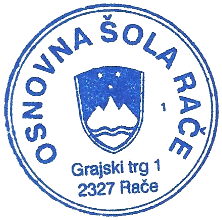 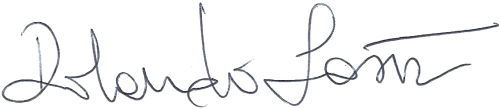 VRTECVRTECŠOLAŠOLASkupinaČlan/-icaRazredČlan/-icaVETRNICEŠubic Jaka1. aVesna MedvedKOMETIKolar Tamara1. bAnja ResnikDEŽNIKITrantura  Anja2. aPetra LahKAPLJICEŠkof Nasja2. bBodner NatalijaMEHURČKIJarc Mateja3. aMajcen SandraOBLAČKICerar Babič Neja3. bUrbas UrškaSONČKILjubič Lara4.aMarko GabrovecSNEŽINKEVraničar Teja4. aMateja MatkoZVEZDICEKovačič Kristina4. cAnja HribernikMAVRICESluga Barbara5. aMetka MršnikLUNICEPrezelj Martina5. bAnja Čelan6. aTanja Bitić6. bBabšek Rok7. aBradač Barbara7. bPetek Denis8. aZidanšek Aleksander8. bBorko Bošković9. aRepenšek Vesna9. bBarbara Kokot Popović ŠT.PRIIMEKIMEDELOVNE NALOGEBLAŽIČSERGEJAučiteljica RAPBREZNIKMARJETKAučiteljica RPBRODEJMARTINAknjižničarkaČRNKOVESNA INAučiteljica RAPEFREMOVPETRAučiteljica GUM in RAPFALEŽMARJANAučiteljica SLOGOMAZTAMARAučiteljica DSP, svetovalna delavkaHOVNIKSABINAučiteljica TJA v 1. triadi, 2. učiteljica v  1. r.IŠTVANKRISTINAučiteljica DSP in svetovalna delavka vrtcaJELČIČKARMENučiteljica RPKAJZERANAučiteljica MATKOROŠECPOLONAučiteljica RPKUPNIKSARAučiteljica TJA in TJNLAŠIČROLANDOravnateljLEŠIČANJAučiteljica RPMARKOVIĆIRENAučiteljica ZGO, GEO in RAPMILECKRISTINAučiteljica RPMILOŠIČJANJA2. učiteljica v 1. r., učiteljica GOSMLAKAR MATKOVIĆSANJAučiteljica DSP, inkluzivni ped.MOŠKON MEŠLMOJCAučiteljica TJA in RAPOZMECSABINAučiteljica SLOPATTYMAJAučiteljica LUM, TIT in LSPEČNIKKSENIJAučiteljica TJAPEKLARVESNAUčiteljica RASP, SLOPERNEK LESJAKDARJAučiteljica KEMPFEIFERSEVERINAsvetovalna delavkaPIPENBAHERPETRAučiteljica RPPODGRAJŠEKMARTINAučiteljica RPPUČKOJANJAučiteljica RPROZMANBARBARAučiteljica RPSTOPARKATJAučiteljica TJA, svetovalna delavkaSTRMŠEKANITAučiteljica TJN in RAPSTUPANKATJAučiteljica RAP in SLOŠABEDERROMANAučiteljica MAT, FIZ, SLZŠKREBLINBOŠTJANučitelj BIO, NAR, OV ŠTAHERALEŠučitelj MAT in računalnikar ŠTEFANČIČNUŠAučiteljica športa in RAPŠTERBALBOŠTJANučitelj športaTRAMŠEKTATJANAučiteljica ZGO in GEOTRANTURAJELKAučiteljica športa in RAPVOGABRIGITAučiteljica RPVOGRINANITAučiteljica RPZAVERNIKMARIJAučiteljica DKE in RAPZUPANČIČROMANApomočnica ravnatelja, učiteljica TJNŠT.PRIIMEKIMEDELOVNE NALOGEBREZNIKSUZANAčistilkaBREZNIK CIZERLVESNA½ čistilka, ½ informatorkaFRANGEŽGREGORdietni kuharGLUŠIČMARTINAspremljevalka GUMZARBRIGITAčistilkaMERGEDUŠZLATKAčistilkaMLAKARDARINKAkuharska pomočnicaNOVAKMARJETKAkuharicaPAUMANIRENAtajnicaPAUNOVIĆIVANA DJURDJICAorganizatorka športne vadbePERŠUHBENJAMINračunovodjaPLANINŠEKMARJETKAkuharicaPUŽBLANKAspremljevalkaRUDOLFMATJAŽhišnikVEBERIVICAčistilkaZORECZLATKAčistilkaRAZREDŠTEV. UČENCEV V REDNIH ODDELKIHŠTEV. UČENCEV V REDNIH ODDELKIHŠTEV. UČENCEV V REDNIH ODDELKIHRAZREDNIKRAZREDDEČKIDEKLICESKUPAJRAZREDNIK1. A151126KRISTINA MILEC1. B141226PETRA PIPENBAHER2. A91524ANJA LEŠIČ2. B91625BARBARA ROZMAN3. A12719KARMEN JELČIČ3. B11819BRIGITA VOGA4. A9918POLONA KOROŠEC4. B91018ANITA VOGRIN4. C51318MARJETKA BREZNIK5. A15621MARTINA PODGRAJŠEK5. B13720JANJA PUČKO 6. A12517KATJA STUPAN6. B14418ALEŠ ŠTAHER7. A111223MARJANA FALEŽ7. B91322ROMANA ŠABEDER8. A121426KATJA STOPAR (SARA KUPNIK)8. B131225IRENA MARKOVIĆ9.  A11819PETRA EFREMOV9. B10818BOŠTJAN ŠTERBALSKUPAJ213190403RAZŠIRJENI PROGRAMRAZREDIŠTEVILO UČENCEVVODJA ODDELKARAP 11. A26Sergeja BlažičRAP 21. B26Marija ZavernikRAP 32. A24Katja StupanRAP42. B25Vesna Ina ČrnkoRAP 53. A19Anita StrmšekRAP63. B19Nuša ŠtefančičRAP74. A; 5. AB26Irena MarkovićRAP84. BC22Peklar VesnaSKUPAJ 1878 oddelkovPREDMETIŠTEVILO UR TEDENSKO V RAZREDIHŠTEVILO UR TEDENSKO V RAZREDIHŠTEVILO UR TEDENSKO V RAZREDIHŠTEVILO UR TEDENSKO V RAZREDIHŠTEVILO UR TEDENSKO V RAZREDIHŠTEVILO UR TEDENSKO V RAZREDIHŠTEVILO UR TEDENSKO V RAZREDIHŠTEVILO UR TEDENSKO V RAZREDIHŠTEVILO UR TEDENSKO V RAZREDIHŠTEVILO UR TEDENSKO V RAZREDIHŠTEVILO UR TEDENSKO V RAZREDIHŠTEVILO UR TEDENSKO V RAZREDIH1. r1. r2. r3. r3. r3. r4. r5. r6. r7. r8. r9. rSlovenščina66777755543,54,5Matematika444555544444Prvi tuji jezik222222234433Drugi tuji jezik222Likovna umetnost222222221111Glasbena umetnost2222221,51,51111Družba23Geografija121,52Zgodovina1222Domovinska in državljanska kultura in etikaDomovinska in državljanska kultura in etikaDomovinska in državljanska kultura in etikaDomovinska in državljanska kultura in etikaDomovinska in državljanska kultura in etikaDomovinska in državljanska kultura in etikaDomovinska in državljanska kultura in etika11Spozn. okolja333333Fizika22Kemija22Biologija1,52Naravoslovje23Naravoslovje in tehnikaNaravoslovje in tehnikaNaravoslovje in tehnikaNaravoslovje in tehnikaNaravoslovje in tehnikaNaravoslovje in tehnikaNaravoslovje in tehnika33Tehnika in tehnologijaTehnika in tehnologijaTehnika in tehnologijaTehnika in tehnologijaTehnika in tehnologijaTehnika in tehnologija211Gospodinjstvo11,5Šport333333333222Izbirni predmeti2/32/32/3Oddelčna skupnost0,50,50,50,50,50,5Število predmetov6+177777891112/13/14+114/15/16+112/13/14+1Št. ur tedensko20+2232323242423,525,525,527/28 
+ 227,5/28,5
+227,5/28,5+2Št. tednov pouka353535353535353535353532Kulturni dnevi444444333333Naravoslov. dnevi333333333333Tehniški dnevi333333444444Športni dnevi555555555555Št. tednov dejavn.333333333333DATUMAKTIVNOST6. r9.r1. september 2023Objava ministrovega sklepa o izboru  predmetov in določitvi tretjega predmeta, iz katerega se bo na posamezni šoli preverjalo znanje učencev 9. razreda.+7. maj 2024NPZ iz slovenščine++9. maj 2024NPZ iz matematike++13. maj 2024NPZ iz tretjega predmeta – fizika+13. maj 2024NPZ iz tujega jezika+3. 6. 2024Seznanitev učencev z dosežki+ 3. junij - 5. junij 2024Vpogled v ovrednotene naloge in možnost poizvedbe, s katero se preveri, ali je preizkus ovrednoten v skladu z navodili.+ 5. junij 2024Seznanitev učencev z dosežki+ 7. junij - 11. junij 2024Vpogled v ovrednotene naloge in možnost poizvedbe, s katero se preveri, ali je preizkus ovrednoten v skladu z navodili.+14. junij 2024Razdelitev obvestil o dosežkih učencev pri NPZ+24. junij 2024Razdelitev obvestil o dosežkih učencev pri NPZ+RAZ.SMER EKSKURZIJE Z OGLEDISMER EKSKURZIJE Z OGLEDINAČRTOVANI
ČAS IZVEDBE1.CELJE – Tehnopark Celje, ogled Celjskega gradu, Šmartinsko jezeroCELJE – Tehnopark Celje, ogled Celjskega gradu, Šmartinsko jezero19. 6. 20242.LJUBLJANA  –  ogled Ljubljane in obisk živalskega vrta Ljubljana19. 6. 20243.VELENJE – ogled Velenjskega  gradu, Muzej premogovništva Velenje,  RC Velenjsko jezero          VELENJE – ogled Velenjskega  gradu, Muzej premogovništva Velenje,  RC Velenjsko jezero          19. 6. 20244.BIZELJSKO – Olimje. Jelenov greben, Rogatec- muzej na prostem BIZELJSKO – Olimje. Jelenov greben, Rogatec- muzej na prostem 19. 6. 20245.PREKMURJE – živalski vrt  Sikalu ZOO , doživljajski park Vulkanija.PREKMURJE – živalski vrt  Sikalu ZOO , doživljajski park Vulkanija.19. 6. 20246.NOTRANJSKA  – Postojnska  jama, Predjamski grad , Cerkniško jezeroNOTRANJSKA  – Postojnska  jama, Predjamski grad , Cerkniško jezero19. 6. 20247.GORENJSKA  – Vrba, Zelenci, Planica, Kranjska gora GORENJSKA  – Vrba, Zelenci, Planica, Kranjska gora 19. 6. 20248.Muzej Bistra, ogled mostiščarskega naselja na LJ. Barju, doživljajski park Cukarca ali Otočec Muzej Bistra, ogled mostiščarskega naselja na LJ. Barju, doživljajski park Cukarca ali Otočec 19. 6. 20249.Budimpešta  in Blatno jezero Budimpešta  in Blatno jezero 11. in 12. 9. 2023UREPONEDELJEKTOREKSREDAČETRTEKPETEK1.Kultura prehranjevanjaKultura prehranjevanjaKultura prehranjevanjaKultura prehranjevanjaKultura prehranjevanja2.Igra in prosti časIgra in prosti časIgra in prosti časIgra in prosti časIgra in prosti čas3.Učenje za uspešno opravljanje šolskih in domačih nalogUčenje za uspešno opravljanje šolskih in domačih nalogUčenje za uspešno opravljanje šolskih in domačih nalogUčenje za uspešno opravljanje šolskih in domačih nalogUčenje za uspešno opravljanje šolskih in domačih nalog4.Gibanje za dobro počutje, umiritev in sprostitevGibanje za dobro počutje, umiritev in sprostitevGibanje za dobro počutje, umiritev in sprostitevGibanje za dobro počutje, umiritev in sprostitevGibanje za dobro počutje, umiritev in sprostitev5.Igra in prosti časIgra in prosti časIgra in prosti časIgra in prosti časIgra in prosti časREDNI POUKREDNI POUKREDNI POUKRAPRAPRAPURAPOUKODMORURAPOUKODMOR1. ura7.30–8.158.15–8.206.00–7.302. ura8.20–9.059.05–9.257.30 – 8.153. ura9.25–10.1010.10–10.301. ura12.10–12.5512.55–13.004. ura10.30–11.1511.15–11.202. ura13.00–13.4513.45–13.505. ura11.20–12.0512.05–12.103. ura13.50–14.3514.35–14.406. ura12.10–12.5512.55–13.004. ura14.40–15.2515.25–15.307. ura13.00–13.4513.45–13.505. ura15.30–16.1516.15–16.208. ura13.50–14.356. ura16.20–17.05DEJAVNOSTRAZREDMENTORMladina in gore1.-9.Martina PodgrajšekAstronomija6.,8.,9.Romana ŠabederIgriva matematika 2. in 3.Barbara RozmanJutranje sproščanje1.mag. Mojca Moškon MešlŠah4.-9.mag. Mojca Moškon MešlRobotika (LEGO)4.-9.mag. Mojca Moškon MešlOskrba živali6.-9.Boštjan ŠkreblinPriprava na tekmovanja4.-9.Več učiteljevCici zbor 1. in 2.Anja LešičOtroški pevski zbor3.–5.Petra EfremovNemščina 2. jezik4.-6.Anita Strmšek, Nemščina skozi gibanje1.-3.Romana ZupančičFolklora4.-5.Sabina HovnikRaziskujem zgodovino6.-8.dr. Irena MarkovićZabavna kuharija6.-9.Romana ZupančičŠportna gimnastika2.-3. Nuša ŠtefančičUčenje za uspešno opravljanje šolskih in domačih nalog
Dodatna pomoč in podpora učencem pri učenju1.-9.Več učiteljevGledališče7., 8.Petra PipenbaherŠolska skupnost 2.–9.Katja StupanMladinski pevski zbor6.–9.Petra EfremovMali zeleni prstki3.Katja StupanFit šolar2.–5.Nuša ŠtefančičLiterarniceAngleške literarnice5.–9.6. - 9.Katja Stupanmag. Mojca Moškon MešlMali folkloristi2. - 3. Sabina HovnikRekreativni odmor, jutranje razgibavanje2.–9.Boštjan Šterbal, Nuša Štefančič, 
Jelka Trantura Mladi podjetnik4.–9.Ksenija Pečnik, Katja Stopar  Prva pomoč6. - 9.Jelka TranturaPONEDELJEKod 13.00 do 20.00TOREKod 7.00 do 14.00SREDAod 7.00 do 14.00ČETRTEKod 13.00 do 20.00PETEKod 7.00 do 14.00